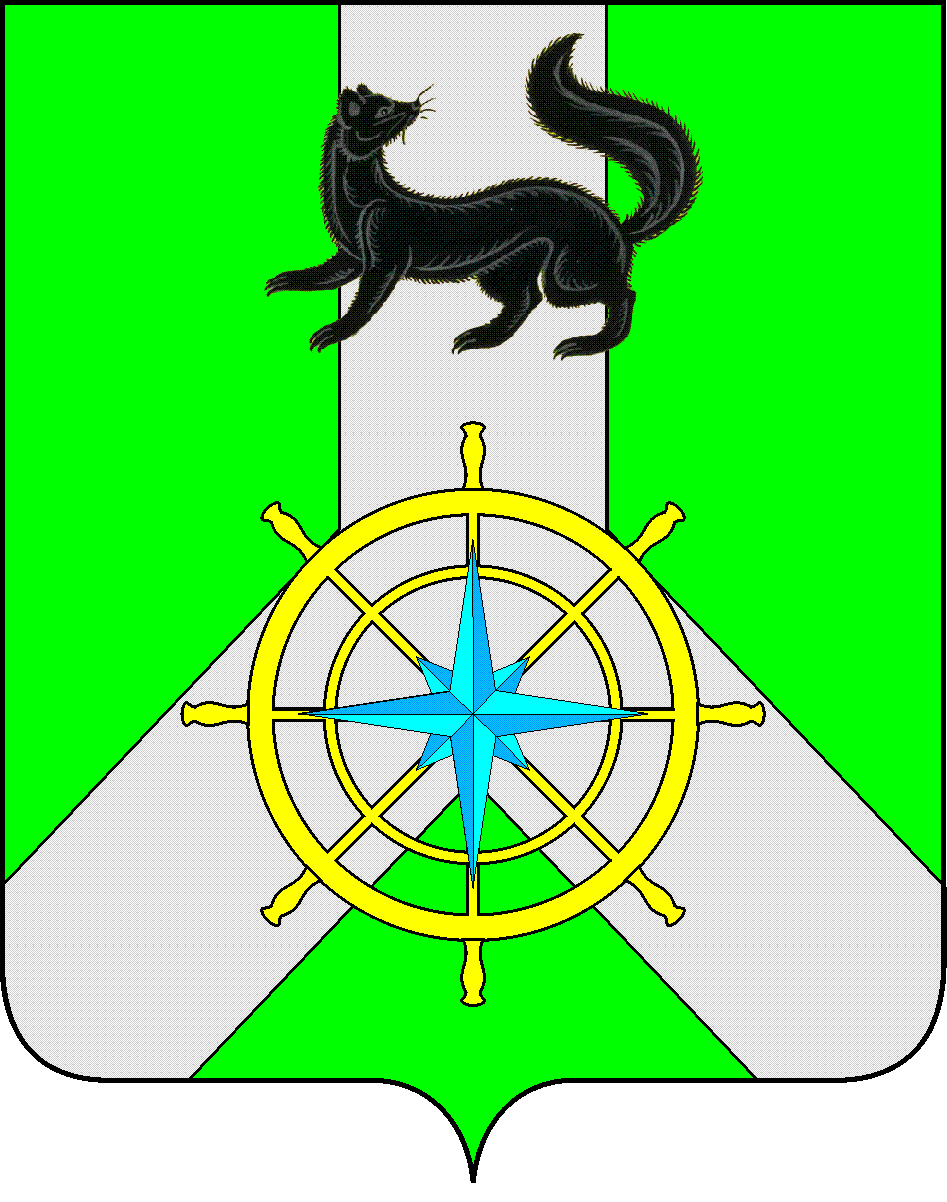 Р О С С И Й С К А Я   Ф Е Д Е Р А Ц И ЯИ Р К У Т С К А Я   О Б Л А С Т ЬК И Р Е Н С К И Й   М У Н И Ц И П А Л Ь Н Ы Й   Р А Й О НА Д М И Н И С Т Р А Ц И Я П О С Т А Н О В Л Е Н И ЕВ целях формирования благоприятных условий для развития малого и среднего предпринимательства в Киренском районе и корректировки объемов финансирования на текущий финансовый год, в соответствии с п. 2 ст. 179 Бюджетного кодекса РФ, распоряжением администрации Киренского муниципального района от 28 мая 2015 г. № 168 «О внесении изменений в перечень муниципальных программ Киренского района на 2014-2017 г.», Положением о порядке принятия решений о разработке, реализации и оценке эффективности муниципальных программ Киренского района, утверждённым  постановлением администрации Киренского муниципального района от 04.09.2013 г. № 690 (с изменениями, внесёнными постановлениями от 06 марта 2014 г. № 206, от 19 сентября 2014 г. № 996, от 18 февраля 2015 г. № 145, от 02 марта 2015 г. № 199)ПОСТАНОВЛЯЕТ:1.Пролонгировать действие муниципальной программы «Муниципальная поддержка приоритетных отраслей экономики Киренского района на 2014-2016 г.г.», утверждённой постановлением администрации Киренского муниципального района от 24.12.2013 г. № 1121 и подпрограмм, входящих в её состав до 2020 года.2.Внести в муниципальную программу следующие изменения:      1) По тексту муниципальной программы и в приложениях слова «Муниципальная поддержка приоритетных отраслей экономики Киренского района на 2014-2016 г.г.» заменить словами «Муниципальная поддержка приоритетных отраслей экономики Киренского района на 2014-2020 г.г.»;      2)   Паспорт муниципальной программы изложить в новой редакции (прилагается);      3) Раздел 5 «Ресурсное обеспечение муниципальной программы» изложить в новой редакции (прилагается);      4) Раздел 6 «Ожидаемые конечные результаты реализации муниципальной программы» изложить в новой редакции (прилагается);      5)  Приложения № 1,2,3,4 к муниципальной программе изложить в новой редакции (прилагается).3. Внести в Подпрограмму 1 «Развитие сельского хозяйства в Киренском районе» следующие изменения:1) По тексту подпрограммы 1 и в приложениях слова «Муниципальная поддержка приоритетных отраслей экономики Киренского района на 2014-2016 г.г.» заменить словами «Муниципальная поддержка приоритетных отраслей экономики Киренского района на 2014-2020 г.г.».            2)   Паспорт подпрограммы 1 изложить в новой редакции (прилагается);            3) В разделе 1 «Цель и задачи подпрограммы, целевые показатели подпрограммы, сроки реализации» слова «Сроки реализации Подпрограммы - 2014-2016 годы» заменить словами «Сроки реализации Подпрограммы - 2014-2020 годы»            4) Раздел 4 «Ресурсное обеспечение подпрограммы» изложить в новой редакции (прилагается);            5) Приложения 1,2,3 к подпрограмме 1 изложить в новой редакции (прилагается)4. Внести в Подпрограмму 2 «Поддержка и развитие малого и среднего предпринимательства в Киренском районе» следующие изменения:1) По тексту подпрограммы 2 и в приложениях слова «Муниципальная поддержка приоритетных отраслей экономики Киренского района на 2014-2016 г.г.» заменить словами «Муниципальная поддержка приоритетных отраслей экономики Киренского района на 2014-2020 г.г.».            2)   Паспорт подпрограммы 2 изложить в новой редакции (прилагается);            3) В разделе 1 «Цель и задачи подпрограммы, целевые показатели подпрограммы, сроки реализации» слова «Срок реализации подпрограммы три года с 2014 по 2016 год» заменить словами «Срок реализации подпрограммы семь лет с 2014 по 2020 год».            4) Раздел 4 «Ресурсное обеспечение подпрограммы» изложить в новой редакции (прилагается);            5) Раздел 6 «Объемы финансирования мероприятий подпрограммы за счет средств федерального бюджета» изложить в новой редакции (прилагается)            6) Раздел 7 «Объемы финансирования мероприятий подпрограммы за счет средств областного бюджета» изложить в новой редакции (прилагается)            7) Приложения 1,2,3,4  к подпрограмме 2 изложить в новой редакции (прилагается).3. Внести изменения в План мероприятий по реализации муниципальной программы «Муниципальная поддержка приоритетных отраслей экономики Киренского района на 2014-2020 г.г.» на 2015 г. и изложить в новой редакции (прилагается).	4. Контроль за исполнением настоящего Постановления возложить на первого заместителя мэра по экономике и финансам Чудинову Е.А.5. Настоящее постановление  опубликовать в Бюллетене нормативно-правовых актов Киренского муниципального района «Киренский районный вестник» и разместить на официальном сайте администрации Киренского муниципального района.Мэр района                                                                                                    К.В. СвистелинСОГЛАСОВАНО:Первый заместитель мэра Киренского муниципального района  по экономике и финансам                                                                                 Е.А. Чудинова Заведующий отделом по экономике                                                               С.А. КилячковаЗаведующий правовым отделом                                                                       А.В. ВоробъёвНачальник финансового управленияадминистрации Киренского муниципального района                                                                                    Е.А. ШалдаПодготовила: Лыкова И.К. – гл. специалист по анализу и прогнозированию социально-экономического развития1) ПАСПОРТМУНИЦИПАЛЬНОЙ ПРОГРАММЫ «Муниципальная поддержка приоритетных отраслей экономики Киренского района на 2014 – 2020 г.г.» (далее – муниципальная программа)2)   РАЗДЕЛ 5. РЕСУРСНОЕ ОБЕСПЕЧЕНИЕ МУНИЦИПАЛЬНОЙ ПРОГРАММЫОбщий объем финансирования муниципальной программы за счет бюджетов всех уровней с 2014 по 2020 год составляет 3496,579  тыс. рублей,      в том числе:                                  по годам реализации: 2014 год – 786,579 тыс. рублей;2015 год – 555,0 тыс. рублей;2016 год –  555,0  тыс. рублей;2017 год –  400,0  тыс. рублей;  2018 год –  400,0  тыс. рублей;   2019 год –  400,0  тыс. рублей;   2020 год –  400,0  тыс. рублей.   за счет средств  федерального  бюджета  - 2580,0 тыс. рублей, в т.ч. 2014 год –  468,0 тыс. рублей;                   2015 год –  352,0 тыс. рублей;                     2016 год –  352,0 тыс. рублей;    2017 год –  352,0   тыс. рублей;  2018 год –  352,0   тыс. рублей;   2019 год –  352,0   тыс. рублей;   2020 год –  352,0   тыс. рублей.за  счет  средств  областного бюджета  - 420,0  тыс. рублей, в т.ч.2014 год –  132,0 тыс. рублей;                     2015 год –  48,0 тыс. рублей;                      2016 год –  48,0 тыс. рублей;2017 год –  48,0   тыс. рублей;  2018 год –  48,0   тыс. рублей;   2019 год –  48,0   тыс. рублей;   2020 год –  48,0   тыс. рублей.за счёт средств местного бюджета – 496,579 тыс. рублей,  в т.ч.2014 год  – 186,579 тыс. рублей;2015 год  – 155,0 тыс. рублей;2016 год – 155,0 тыс. рублей;2017 год –  0,0   тыс. рублей;  2018 год –  0,0   тыс. рублей;   2019 год –  0,0   тыс. рублей;   2020 год –  0,0   тыс. рублей.Направление и объемы финансирования муниципальной программы представлены в приложении 3,4 к настоящей муниципальной программе. 3)РАЗДЕЛ 6. ОЖИДАЕМЫЕ КОНЕЧНЫЕ РЕЗУЛЬТАТЫ РЕАЛИЗАЦИИ МУНИЦИПАЛЬНОЙ ПРОГРАММЫНепосредственным образом на степень достижения поставленных в рамках настоящей муниципальной программы целей, задач и результатов будут оказывать влияние итоги реализации двух подпрограмм, которые входят в состав данной программы, в том числе:1. «Развитие сельского хозяйства в Киренском районе»; 2. «Поддержка и развитие малого и среднего предпринимательства в Киренском районе».Реализация муниципальной программы должна обеспечить следующие конечные результаты:Увеличение индекса производства продукции сельского хозяйства в хозяйствах всех категорий (в сопоставимых ценах) до 102 %;Увеличение рентабельности сельскохозяйственных организаций  до 26 %;Количество     субъектов малого и среднего предпринимательства, получивших финансовую поддержку  - 15 ед.;Увеличение количества информационных материалов о проводимых мероприятиях в сфере поддержки малого и среднего бизнеса размещённых в газете «Ленские зори» и на сайте до 9 ед. в год.   Кроме этого, реализация программы должна обеспечить:- активизацию мер по стимулированию развития малого и среднего предпринимательства;- предоставление мер муниципальной поддержки малого и среднего предпринимательства в приоритетных для района областях, соответствующих стратегическим приоритетам, целям и задачам района;- повышение доступности информации в сфере малого и среднего предпринимательства;- создание дополнительных рабочих мест;- снижение безработицы, обеспечение занятости молодежи, уволенных в запас военнослужащих и трудоустройство других социально незащищенных категорий населения;- повышение благосостояния населения, снижение общей социальной напряженности в районе;Основными ожидаемыми результатами муниципальной программы в качественном выражении должны стать:улучшение точности прогнозов социально-экономического развития, позволяющих обеспечить своевременное принятие мер, упреждающих возникновение кризисных явлений;совершенствование механизмов оценки эффективности деятельности органов местного самоуправления;повышение инновационной активности предприятий;оценка эффективности реализации муниципальный программ. 4)СВЕДЕНИЯ О СОСТАВЕ И ЗНАЧЕНИЯХ ЦЕЛЕВЫХ ПОКАЗАТЕЛЕЙ МУНИЦИПАЛЬНОЙ ПРОГРАММЫ 
«Муниципальная поддержка приоритетных отраслей экономики Киренского района на 2014-2020 г.г.» (далее – программа)5)ПЕРЕЧЕНЬ  ОСНОВНЫХ МЕРОПРИЯТИЙ МУНИЦИПАЛЬНОЙ  ПРОГРАММЫ КИРЕНСКОГО РАЙОНА «Муниципальная поддержка приоритетных отраслей экономики Киренского района на 2014-2020 г.г.»(далее – муниципальная программа)6)РЕСУРСНОЕ ОБЕСПЕЧЕНИЕ РЕАЛИЗАЦИИ МУНИЦИПАЛЬНОЙ ПРОГРАММЫ"Муниципальная поддержка приоритетных отраслей экономики Киренского района на 2014-2020 г.г.»ЗА СЧЕТ СРЕДСТВ  БЮДЖЕТА МО КИРЕНСКИЙ РАЙОН(далее - программа)7)ПРОГНОЗНАЯ (СПРАВОЧНАЯ) ОЦЕНКА РЕСУРСНОГО ОБЕСПЕЧЕНИЯ РЕАЛИЗАЦИИ МУНИЦИПАЛЬНОЙ  ПРОГРАММЫ "Муниципальная поддержка приоритетных отраслей экономики Киренского района на 2014-2020 г.г.»ЗА СЧЕТ ВСЕХ ИСТОЧНИКОВ ФИНАНСИРОВАНИЯ (далее – программа)8) ПАСПОРТ ПОДПРОГРАММЫ "Развитие сельского хозяйства в Киренском районе" МУНИЦИПАЛЬНОЙ  ПРОГРАММЫ "Муниципальная поддержка приоритетных отраслей экономики Киренского района на 2014-2020 г.г.»(далее соответственно - подпрограмма, муниципальная программа)9) РАЗДЕЛ 4. РЕСУРСНОЕ ОБЕСПЕЧЕНИЕ ПОДПРОГРАММЫ	Финансирование Подпрограммы 1 осуществляется за счет средств районного бюджета. Объем средств районного бюджета, необходимых для финансирования Подпрограммы, составляет 443,947 тыс. рублей, в том числе:2014 год  –  155 тыс. рублей;2015 год  –  133,947 тыс. рублей;2016 год – 155 тыс. рублей;2017 год – 0,0 тыс. рублей;2018 год – 0,0 тыс. рублей;2019 год – 0,0 тыс. рублей;2020 год – 0,0 тыс. рублей.Прогнозируемый объем финансирования Подпрограммы 1 ежегодно уточняется при формировании районного бюджета на очередной финансовый год. (Приложение 3).10)СВЕДЕНИЯ О СОСТАВЕ И ЗНАЧЕНИЯХ ЦЕЛЕВЫХ ПОКАЗАТЕЛЕЙ МУНИЦИПАЛЬНОЙ ПОДПРОГРАММЫ 1«РАЗВИТИЕ СЕЛЬСКОГО ХОЗЯЙСТВА В КИРЕНСКОМ РАЙОНЕ» 
 (далее – подпрограмма 1)11)ПЕРЕЧЕНЬ  ОСНОВНЫХ МЕРОПРИЯТИЙ ПОДПРОГРАММЫ 1«РАЗВИТИЕ СЕЛЬСКОГО ХОЗЯЙСТВА В КИРЕНСКОМ РАЙОНЕ» 
(далее – подпрограмма 1)12)РЕСУРСНОЕ ОБЕСПЕЧЕНИЕ РЕАЛИЗАЦИИ  ПОДПРОГРАММЫ 1 «РАЗВИТИЕ СЕЛЬСКОГО ХОЗЯЙСТВА В КИРЕНСКОМ РАЙОНЕ» ЗА СЧЕТ СРЕДСТВ  БЮДЖЕТА МО КИРЕНСКИЙ РАЙОН(далее – подпрограмма 1)13)ПАСПОРТ ПОДПРОГРАММЫ "Поддержка и развитие малого и среднего предпринимательства в Киренском районе" МУНИЦИПАЛЬНОЙ  ПРОГРАММЫ "Муниципальная поддержка приоритетных отраслей экономики Киренского района на 2014-2020 г.г.»(далее соответственно - подпрограмма, муниципальная программа)14)Раздел 4. Ресурсное обеспечение подпрограммы;На реализацию подпрограммы потребуется 3052,632  тыс. рублей, в том числе:                                  по годам реализации: 2014 г. – 631,579 тыс. рублей;2015 г. – 421,053 тыс. рублей;2016 г. - 400 тыс. рублей;   2017 г. - 400 тыс. рублей;2018 г. - 400 тыс. рублей;2019 г. - 400 тыс. рублей;2020 г. - 400 тыс. рублей. за счет средств  федерального  бюджета  - 2580,0 тыс. рублей, в т.ч. 2014 год - 468,0 тыс. рублей;                      2015 год - 352,0 тыс. рублей;                      2016 год - 352,0 тыс. рублей;  2017 год - 352,0 тыс. рублей;  2018 год - 352,0 тыс. рублей;  2019 год - 352,0 тыс. рублей;  2020 год - 352,0 тыс. рублей.  за  счет  средств  областного бюджета  -  420,0 тыс. рублей, в т.ч.2014 год – 132,0 тыс. рублей;                      2015 год – 48,0 тыс. рублей;                      2016 год – 48,0 тыс. рублей;2017 год – 48,0 тыс. рублей;2018 год – 48,0 тыс. рублей;2019 год – 48,0 тыс. рублей;2020 год – 48,0 тыс. рублей.за счёт средств местного бюджета – 52,632 тыс. рублей в т.ч.2014 год – 31,579 тыс. рублей;2015 год – 21,053 тыс. рублей;2016 год – 0,0 тыс. рублей; 2017 год – 0,0 тыс. рублей; 2018 год – 0,0 тыс. рублей; 2019 год – 0,0 тыс. рублей; 2020 год – 0,0 тыс. рублей. Ресурсное обеспечение подпрограммы в целом, а также по годам реализации подпрограммы и источникам финансирования приводится в приложении  3,4  к  Подпрограмме.15)Раздел 6. Объемы финансирования мероприятий подпрограммы за счет средств федерального бюджетаДля реализации подпрограммы предполагается использовать средства федерального  бюджета  в размере 2580,0 тыс. рублей;                            Объем финансирования по годам составляет:             2014 год - 468,0 тыс. рублей;                      2015 год - 352,0 тыс. рублей;                      2016 год - 352,0 тыс. рублей;  2017 год - 352,0 тыс. рублей;  2018 год - 352,0 тыс. рублей;  2019 год - 352,0 тыс. рублей;  2020 год - 352,0 тыс. рублей.  16)Раздел 7. Объемы финансирования мероприятий подпрограммы за счет средств областного бюджета Для реализации подпрограммы предполагается использовать средства областного бюджета в размере 420 тыс. руб.:                     2014 год – 132,0 тыс. рублей;                      2015 год – 48,0 тыс. рублей;                      2016 год – 48,0 тыс. рублей;2017 год – 48,0 тыс. рублей;2018 год – 48,0 тыс. рублей;2019 год – 48,0 тыс. рублей;2020 год – 48,0 тыс. рублей.Субсидии из федерального и областного бюджетов предоставляются в размере 95 % от суммы субсидии. В бюджете Киренского  муниципального района ежегодно предусматривается софинансирование  в размере 5 % от суммы субсидии. Предоставление ежегодного финансирования в объемах меньше указанных не позволит поддержать такие приоритетные направления программы, как:- Поддержка начинающих   -   гранты начинающим на создание собственного бизнеса (Гранты начинающим малым  предприятиям на создание собственного дела   - субсидии индивидуальным предпринимателям и юридическим лицам  -  производителям  товаров, работ, услуг, предоставляемые на безвозмездной и безвозвратной основе на условиях  долевого финансирования целевых расходов по регистрации юридического лица  или индивидуального  предпринимателя, расходов,  связанных с началом предпринимательской  деятельности, выплат по передаче прав на франшизу (паушальный взнос).17)СВЕДЕНИЯ О СОСТАВЕ И ЗНАЧЕНИЯХ ЦЕЛЕВЫХ ПОКАЗАТЕЛЕЙ ПОДПРОГРАММЫ 2"Поддержка и развитие малого и среднего предпринимательства в Киренском районе" 18)ПЕРЕЧЕНЬ ОСНОВНЫХ МЕРОПРИЯТИЙ ПОДПРОГРАММЫ "Поддержка и развитие малого и среднего предпринимательства в Киренском районе" (далее – подпрограмма)19)РЕСУРСНОЕ ОБЕСПЕЧЕНИЕ РЕАЛИЗАЦИИ ПОДПРОГРАММЫ"Поддержка и развитие малого и среднего предпринимательства в Киренском районе" за счёт средств бюджета МО Киренский район(далее - подпрограмма)20)ПРОГНОЗНАЯ (СПРАВОЧНАЯ) ОЦЕНКА РЕСУРСНОГО ОБЕСПЕЧЕНИЯ РЕАЛИЗАЦИ ПОДПРОГРАММЫ"Поддержка и развитие малого и среднего предпринимательства в Киренском районе" ЗА СЧЕТ ВСЕХ ИСТОЧНИКОВ ФИНАНСИРОВАНИЯ (далее - подпрограмма)21)ПЛАН МЕРОПРИЯТИЙ ПО РЕАЛИЗАЦИИ МУНИЦИПАЛЬНОЙ  ПРОГРАММЫ 
«Муниципальная поддержка приоритетных отраслей экономики Киренского района 2014-2020г.г.»  на 2015 г.от   07 сентября 2015 г.№  543г. КиренскО внесении изменений в муниципальную программу «Муниципальная поддержка приоритетных отраслей экономики Киренского района на 2014-2016 г.г.» Наименование муниципальной программы «Муниципальная поддержка приоритетных отраслей экономики Киренского района на 2014-2020 г.г.»Ответственный исполнитель муниципальной программыОтдел по экономике администрации Киренского муниципального района                                                                                             Соисполнители муниципальной  программыКонсультант по сельскому хозяйствуУчастники муниципальной программынетЦель муниципальной программы Повышение эффективности муниципальной поддержки приоритетных направлений развития экономикиЗадачи  муниципальной программыОбеспечение конкурентоспособности сельскохозяйственной продукции, производимой в Киренском районе, повышение уровня продовольственной безопасности.Содействие инвестиционному и инновационному развитию, повышению конкурентоспособности субъектов малого и среднего предпринимательства  на районном, межрайонном, межрегиональном и международном рынкахСроки реализации муниципальной программы2014 – 2020 годыЦелевые показатели муниципальной программыИндекс производства продукции сельского хозяйства в хозяйствах всех категорий (в сопоставимых ценах);Рентабельность сельскохозяйственных организаций;Количество    субъектов малого и среднего предпринимательства, получивших финансовую поддержку;    Количество информационных материалов о проводимых мероприятиях в сфере поддержки малого и среднего бизнеса, размещённых в газете «Ленские зори» и на сайте.Подпрограммы программы«Развитие сельского хозяйства в Киренском районе» «Поддержка и развитие малого и среднего предпринимательства в Киренском районе» Ресурсное обеспечение муниципальной программыОбщий объем финансирования муниципальной программы за счет бюджетов всех уровней с 2014 по 2020 год составляет 3496,579  тыс. рублей,      в том числе:                                  по годам реализации: 2014 год – 786,579 тыс. рублей;2015 год – 555,0 тыс. рублей;2016 год –  555,0  тыс. рублей;2017 год –  400,0  тыс. рублей;  2018 год –  400,0  тыс. рублей;   2019 год –  400,0  тыс. рублей;   2020 год –  400,0  тыс. рублей.   за счет средств  федерального  бюджета  - 2580,0 тыс. рублей, в т.ч. 2014 год –  468,0 тыс. рублей;                   2015 год –  352,0 тыс. рублей;                     2016 год –  352,0 тыс. рублей;    2017 год –  352,0   тыс. рублей;  2018 год –  352,0   тыс. рублей;   2019 год –  352,0   тыс. рублей;   2020 год –  352,0   тыс. рублей.за  счет  средств  областного бюджета  - 420,0  тыс. рублей, в т.ч.2014 год –  132,0 тыс. рублей;                     2015 год –  48,0 тыс. рублей;                      2016 год –  48,0 тыс. рублей;2017 год –  48,0   тыс. рублей;  2018 год –  48,0   тыс. рублей;   2019 год –  48,0   тыс. рублей;   2020 год –  48,0   тыс. рублей.за счёт средств местного бюджета – 496,579 тыс. рублей, в т.ч.2014 год  – 186,579 тыс. рублей;2015 год  – 155,0 тыс. рублей;2016 год – 155,0 тыс. рублей;2017 год –  0,0   тыс. рублей;  2018 год –  0,0   тыс. рублей;   2019 год –  0,0   тыс. рублей;   2020 год –  0,0   тыс. рублей.Ожидаемые конечные  результаты реализации муниципальной  программыУвеличение индекса производства продукции сельского хозяйства в хозяйствах всех категорий (в сопоставимых ценах) до 102 %;Увеличение рентабельности сельскохозяйственных организаций  до 26 %;Количество     субъектов малого и среднего предпринимательства, получивших финансовую поддержку  - 15 ед.;Увеличение количества информационных материалов о проводимых мероприятиях в сфере поддержки малого и среднего бизнеса, размещённых в газете «Ленские зори» и на сайте до 9 ед. в год.№ п/пНаименование целевого показателяЕд. изм.Значения целевых показателейЗначения целевых показателейЗначения целевых показателейЗначения целевых показателейЗначения целевых показателейЗначения целевых показателейЗначения целевых показателейЗначения целевых показателейЗначения целевых показателей№ п/пНаименование целевого показателяЕд. изм.отчетный год2012текущий год (оценка)2013первый год действия программы2014второй год действия программы2015третий год действия программы2016четвёртый год действия программы 2017 пятый год действия программы2018 шестой год действия программы2019год завершения действия программы2020123456789101112Программа "Муниципальная поддержка приоритетных отраслей экономики Киренского района на 2014-2020 г.г.»Программа "Муниципальная поддержка приоритетных отраслей экономики Киренского района на 2014-2020 г.г.»Программа "Муниципальная поддержка приоритетных отраслей экономики Киренского района на 2014-2020 г.г.»Программа "Муниципальная поддержка приоритетных отраслей экономики Киренского района на 2014-2020 г.г.»Программа "Муниципальная поддержка приоритетных отраслей экономики Киренского района на 2014-2020 г.г.»Программа "Муниципальная поддержка приоритетных отраслей экономики Киренского района на 2014-2020 г.г.»Программа "Муниципальная поддержка приоритетных отраслей экономики Киренского района на 2014-2020 г.г.»Программа "Муниципальная поддержка приоритетных отраслей экономики Киренского района на 2014-2020 г.г.»Программа "Муниципальная поддержка приоритетных отраслей экономики Киренского района на 2014-2020 г.г.»Программа "Муниципальная поддержка приоритетных отраслей экономики Киренского района на 2014-2020 г.г.»Программа "Муниципальная поддержка приоритетных отраслей экономики Киренского района на 2014-2020 г.г.»Программа "Муниципальная поддержка приоритетных отраслей экономики Киренского района на 2014-2020 г.г.»Подпрограмма 1 "Развитие сельского хозяйства в Киренском районе"Подпрограмма 1 "Развитие сельского хозяйства в Киренском районе"Подпрограмма 1 "Развитие сельского хозяйства в Киренском районе"Подпрограмма 1 "Развитие сельского хозяйства в Киренском районе"Подпрограмма 1 "Развитие сельского хозяйства в Киренском районе"Подпрограмма 1 "Развитие сельского хозяйства в Киренском районе"Подпрограмма 1 "Развитие сельского хозяйства в Киренском районе"Подпрограмма 1 "Развитие сельского хозяйства в Киренском районе"Подпрограмма 1 "Развитие сельского хозяйства в Киренском районе"Подпрограмма 1 "Развитие сельского хозяйства в Киренском районе"Подпрограмма 1 "Развитие сельского хозяйства в Киренском районе"Подпрограмма 1 "Развитие сельского хозяйства в Киренском районе"1.1Индекс производства продукции сельского хозяйства в хозяйствах всех категорий (в сопоставимых ценах)процент к предыдущему году98,19898,598,9100,0100,4100,9101,3102,01.2Рентабельность сельскохозяйственных организаций%24,120,224,224,425,025,225,425,726,0Подпрограмма 2 "Поддержка и развитие малого и среднего предпринимательства в Киренском районе" Подпрограмма 2 "Поддержка и развитие малого и среднего предпринимательства в Киренском районе" Подпрограмма 2 "Поддержка и развитие малого и среднего предпринимательства в Киренском районе" Подпрограмма 2 "Поддержка и развитие малого и среднего предпринимательства в Киренском районе" Подпрограмма 2 "Поддержка и развитие малого и среднего предпринимательства в Киренском районе" Подпрограмма 2 "Поддержка и развитие малого и среднего предпринимательства в Киренском районе" Подпрограмма 2 "Поддержка и развитие малого и среднего предпринимательства в Киренском районе" Подпрограмма 2 "Поддержка и развитие малого и среднего предпринимательства в Киренском районе" Подпрограмма 2 "Поддержка и развитие малого и среднего предпринимательства в Киренском районе" Подпрограмма 2 "Поддержка и развитие малого и среднего предпринимательства в Киренском районе" Подпрограмма 2 "Поддержка и развитие малого и среднего предпринимательства в Киренском районе" Подпрограмма 2 "Поддержка и развитие малого и среднего предпринимательства в Киренском районе" 2.1.Количество    субъектов малого и среднего предпринимательства, получивших финансовую поддержку                                                                                                                                                                                                   Ед.4232222222.22.2Количество информационных материалов о проводимых мероприятиях в сфере поддержки малого и среднего бизнеса размещённых в газете «Ленские зори» и на сайтеЕд.555799999Приложение 2к муниципальной программе «Муниципальная поддержка приоритетных отраслей экономики Киренского района на 2014-2020 г.г.»№
п/пНаименование подпрограммы муниципальной программы, ведомственной целевой программы, основного мероприятияОтветственный исполнительСрокСрокОжидаемый конечный результат реализации ведомственной целевой программы, основного мероприятияЦелевые показатели муниципальной программы (подпрограммы), на достижение которых оказывается влияние№
п/пНаименование подпрограммы муниципальной программы, ведомственной целевой программы, основного мероприятияОтветственный исполнительначала реализацииокончания реализацииОжидаемый конечный результат реализации ведомственной целевой программы, основного мероприятияЦелевые показатели муниципальной программы (подпрограммы), на достижение которых оказывается влияние1234567Подпрограмма 1 «Развитие сельского хозяйства  в Киренском районе» Подпрограмма 1 «Развитие сельского хозяйства  в Киренском районе» Подпрограмма 1 «Развитие сельского хозяйства  в Киренском районе» Подпрограмма 1 «Развитие сельского хозяйства  в Киренском районе» Подпрограмма 1 «Развитие сельского хозяйства  в Киренском районе» Подпрограмма 1 «Развитие сельского хозяйства  в Киренском районе» Подпрограмма 1 «Развитие сельского хозяйства  в Киренском районе» 1.1Основное мероприятие Оказание содействия развитию подотрасли растениеводства консультант по сельскому хозяйству2014 2020Индекс производства продукции сельского хозяйства в хозяйствах всех категорий (в сопоставимых ценах) -102%1.Индекс производства продукции сельского хозяйства в хозяйствах всех категорий (в сопоставимых ценах) 2.Рентабельность сельскохозяйственных организаций 1.2Основное мероприятие Оказание содействия подотрасли животноводства консультант по сельскому хозяйству2014 2020 Рентабельность сельскохозяйственных организаций -26% (С субсидиями)1.Индекс производства продукции сельского хозяйства в хозяйствах всех категорий (в сопоставимых ценах) 2.Рентабельность сельскохозяйственных организаций 1.3Основное мероприятие Поддержка начинающих фермеров консультант по сельскому хозяйству2014 2020  Увеличение количества фермерских хозяйств.1.Индекс производства продукции сельского хозяйства в хозяйствах всех категорий (в сопоставимых ценах) 2.Рентабельность сельскохозяйственных организаций 1.4Основное мероприятие Создание условий для информационного обеспечения развития сельского хозяйстваконсультант по сельскому хозяйству2014 2020Информация через  средства массовой информации, проведение публичных мероприятий.1.Индекс производства продукции сельского хозяйства в хозяйствах всех категорий (в сопоставимых ценах) 2.Рентабельность сельскохозяйственных организаций Подпрограмма 2  «Поддержка и развитие малого и среднего предпринимательства в Киренском районе» Подпрограмма 2  «Поддержка и развитие малого и среднего предпринимательства в Киренском районе» Подпрограмма 2  «Поддержка и развитие малого и среднего предпринимательства в Киренском районе» Подпрограмма 2  «Поддержка и развитие малого и среднего предпринимательства в Киренском районе» Подпрограмма 2  «Поддержка и развитие малого и среднего предпринимательства в Киренском районе» Подпрограмма 2  «Поддержка и развитие малого и среднего предпринимательства в Киренском районе» Подпрограмма 2  «Поддержка и развитие малого и среднего предпринимательства в Киренском районе» 2.1Основное мероприятие Формирование благоприятной внешней среды развития малого и среднего предпринимательстваОтдел по экономике администрации Киренского муниципального района (далее – Отдел по экономике)20142020Повышение доступности информационных материалов о проводимых мероприятиях в сфере поддержки малого и среднего бизнеса1.Количество    субъектов малого и среднего предпринимательства, получивших финансовую поддержку2.Количество информационных материалов о проводимых мероприятиях в сфере поддержки малого и среднего бизнеса, размещённых в газете «Ленские зори» и на сайте2.2Основное мероприятие Содействие усилению рыночных позиций субъектов малого и среднего предпринимательства Иркутской области и повышение эффективности государственной поддержки СМСПОтдел по экономике20142020Количество    субъектов малого и среднего предпринимательства, получивших финансовую поддержку, - 15 ед; Увеличение количества информационных материалов о проводимых мероприятиях в сфере поддержки малого и среднего бизнеса, размещённых в газете «Ленские зори» и на сайте   до 9 ед. в год                                                                                                                                                                                 1.Количество    субъектов малого и среднего предпринимательства, получивших финансовую поддержку2.Количество информационных материалов о проводимых мероприятиях в сфере поддержки малого и среднего бизнеса, размещённых в газете «Ленские зори» и на сайте2.3Основное мероприятиеСодействие деятельности организаций, образующих инфраструктуру поддержки СМСПОтдел по экономике20142020Создание организаций, образующих инфраструктуру поддержки СМСП, получивших финансовую поддержку;                                                                                                                                           1.Количество    субъектов малого и среднего предпринимательства, получивших финансовую поддержку2.Количество информационных материалов о проводимых мероприятиях в сфере поддержки малого и среднего бизнеса, размещённых в газете «Ленские зори» и на сайтеНаименование подпрограммы, основного мероприятия, мероприятияОтветственный исполнитель, соисполнители, участники, исполнители мероприятийОтветственный исполнитель, соисполнители, участники, исполнители мероприятийОтветственный исполнитель, соисполнители, участники, исполнители мероприятийРасходы 
(тыс. руб.), годыРасходы 
(тыс. руб.), годыРасходы 
(тыс. руб.), годыРасходы 
(тыс. руб.), годыРасходы 
(тыс. руб.), годыРасходы 
(тыс. руб.), годыРасходы 
(тыс. руб.), годыРасходы 
(тыс. руб.), годыРасходы 
(тыс. руб.), годыРасходы 
(тыс. руб.), годыРасходы 
(тыс. руб.), годыРасходы 
(тыс. руб.), годыРасходы 
(тыс. руб.), годыРасходы 
(тыс. руб.), годыНаименование подпрограммы, основного мероприятия, мероприятияОтветственный исполнитель, соисполнители, участники, исполнители мероприятийОтветственный исполнитель, соисполнители, участники, исполнители мероприятийОтветственный исполнитель, соисполнители, участники, исполнители мероприятийпервый год действия программы2014второй год действия программы2015второй год действия программы2015второй год действия программы2016второй год действия программы2016третий год действия программы2017третий год действия программы2017четвёртый год действия программы2018четвёртый год действия программы2018пятый год действия программы2019пятый год действия программы2019год 
завершения действия программы2020всеговсего12223447788991010111212Программа"Муниципальная поддержка приоритетных отраслей экономики Киренского района на 2014-2020 г.г.»Программа"Муниципальная поддержка приоритетных отраслей экономики Киренского района на 2014-2020 г.г.»всего, в том числе:186,579186,579155,0155,0155,0155,00,00,00,00,00,00,00,0496,579496,579Программа"Муниципальная поддержка приоритетных отраслей экономики Киренского района на 2014-2020 г.г.»Программа"Муниципальная поддержка приоритетных отраслей экономики Киренского района на 2014-2020 г.г.»Ответственный исполнитель программы - Отдел по экономике              31,57931,57921,05321,0530,00,00,00,00,00,00,00,00,052,63252,632Программа"Муниципальная поддержка приоритетных отраслей экономики Киренского района на 2014-2020 г.г.»Программа"Муниципальная поддержка приоритетных отраслей экономики Киренского района на 2014-2020 г.г.»Соисполнитель  - Консультант по сельскому хозяйству155,0155,0133,947133,947155,0155,00,00,00,00,00,00,00,0443,947443,947Программа"Муниципальная поддержка приоритетных отраслей экономики Киренского района на 2014-2020 г.г.»Программа"Муниципальная поддержка приоритетных отраслей экономики Киренского района на 2014-2020 г.г.»Участники - отсутствуют0,00,00,00,00,00,00,00,00,00,00,00,00,00,00,0Подпрограмма 1"Развитие сельского хозяйства в Киренском районе" Подпрограмма 1"Развитие сельского хозяйства в Киренском районе" всего:155,0 155,0 133,947 133,947 155,0 155,0 0,0 0,0 0,0 0,0 0,0 0,0 0,0 443,947443,947Подпрограмма 1"Развитие сельского хозяйства в Киренском районе" Подпрограмма 1"Развитие сельского хозяйства в Киренском районе" Ответственный исполнитель подпрограммы -Консультант по сельскому хозяйству155,0 155,0 133,947 133,947 155,0 155,0 0,00,0 0,0 0,0 0,0 0,0 0,0443,947443,947Подпрограмма 1"Развитие сельского хозяйства в Киренском районе" Подпрограмма 1"Развитие сельского хозяйства в Киренском районе" Участники - отсутствуют0,00,00,00,00,00,00,00,00,00,00,00,00,00,00,0Основное мероприятие 1.1Оказание содействия развитию подотрасли растениеводстваОсновное мероприятие 1.1Оказание содействия развитию подотрасли растениеводстваконсультант по сельскому хозяйству45,045,038,94738,94760,060,00,00,00,00,00,00,00,0143,947143,947Мероприятие 1.1.1Подготовка чистых паров на низкопродуктивной пашнеМероприятие 1.1.1Подготовка чистых паров на низкопродуктивной пашнеконсультант по сельскому хозяйству45,045,038,94738,94760,060,00,00,00,00,00,00,00,0143,947143,947Мероприятие 1.1.2Предоставление субсидий на транспортные расходы по доставке семян и минеральных удобренийМероприятие 1.1.2Предоставление субсидий на транспортные расходы по доставке семян и минеральных удобренийконсультант по сельскому хозяйству0,00,00,00,00,00,00,00,00,00,00,00,00,00,00,0Основное мероприятие 1.2Оказание содействия подотрасли животноводстваОсновное мероприятие 1.2Оказание содействия подотрасли животноводстваконсультант по сельскому хозяйству25,025,025,025,025,025,00,00,00,00,00,00,00,075,075,0Мероприятие 1.2.1Предоставление субсидий на транспортные расходы по доставке племенных животных и птицы (цыплят)Мероприятие 1.2.1Предоставление субсидий на транспортные расходы по доставке племенных животных и птицы (цыплят)консультант по сельскому хозяйству 25,0 25,0 25,0 25,0 25,0 25,0 0,0 0,0 0,0 0,0 0,0 0,00,075,075,0Мероприятие 1.2.2Предоставление субсидий сельскохозяйственным сельхозпроизводителям на производство и реализацию 1 литра молока.Мероприятие 1.2.2Предоставление субсидий сельскохозяйственным сельхозпроизводителям на производство и реализацию 1 литра молока.консультант по сельскому хозяйству0,00,00,00,00,00,00,00,00,00,00,00,00,00,00,0Мероприятие 1.2.3Предоставление субсидий на производство и реализацию на убой в живой массе крупного рогатого скота, свиней, овецМероприятие 1.2.3Предоставление субсидий на производство и реализацию на убой в живой массе крупного рогатого скота, свиней, овецконсультант по сельскому хозяйству0,00,00,00,00,00,00,00,00,00,00,00,00,00,00,0Основное мероприятие 1.3Поддержка начинающих фермеровОсновное мероприятие 1.3Поддержка начинающих фермеровконсультант по сельскому хозяйству0,00,00,00,00,00,00,00,00,00,00,00,00,00,00,0Мероприятие 1.3.1Социальная выплата начинающим фермерам на обустройство.Мероприятие 1.3.1Социальная выплата начинающим фермерам на обустройство.консультант по сельскому хозяйству0,00,00,00,00,00,00,00,00,00,00,00,00,00,0 0,0 Основное мероприятие 1.4Создание условий для информационного обеспечения развития сельского хозяйстваОсновное мероприятие 1.4Создание условий для информационного обеспечения развития сельского хозяйстваконсультант по сельскому хозяйству85,085,070,070,070,070,00,00,00,00,00,00,00,0225,0225,0Мероприятие 1.4.1Организация проведения публичных мероприятий.Мероприятие 1.4.1Организация проведения публичных мероприятий.консультант по сельскому хозяйству85,085,070,070,070,070,00,00,00,00,00,00,00,0225,0225,0Мероприятие 1.4.2Освещение деятельности АПК в местных средствах информацииМероприятие 1.4.2Освещение деятельности АПК в местных средствах информацииконсультант по сельскому хозяйству0,00,00,00,00,00,00,00,00,00,00,00,00,00,00,0Подпрограмма 2"Поддержка и развитие малого и среднего предпринимательства в Киренском районе" на 2014 – 2016 г.г.всеговсеговсего31,579 21,05321,0530,00,00,00,00,00,00,00,00,052,63252,632Ответственный исполнитель – Отдел по экономике администрации Киренского муниципального района (далее – Отдел по экономике)Ответственный исполнитель – Отдел по экономике администрации Киренского муниципального района (далее – Отдел по экономике)Ответственный исполнитель – Отдел по экономике администрации Киренского муниципального района (далее – Отдел по экономике)31,57921,0530,00,00,00,00,00,00,00,00,00,052,63252,632Участники - отсутствуютУчастники - отсутствуютУчастники - отсутствуют 0,00,0 0,00,0 0,0 0,0 0,00,0 0,0 0,00,0 0,00,00,0Основное мероприятие 2.1 Формирование благоприятной внешней среды развития малого и среднего предпринимательстваОтдел по экономике                                                                                            Отдел по экономике                                                                                            Отдел по экономике                                                                                            0,00,00,00,00,00,00,00,00,00,00,00,00,00,0Мероприятие 2.1.1Информационная и консультационная поддержка СМСП (публикация информационных материалов о проводимых мероприятиях в сфере поддержки малого и среднего бизнеса в газете «Ленские зори» и на сайте.Отдел по экономикеОтдел по экономикеОтдел по экономике0,00,00,00,00,00,00,00,00,00,00,00,00,00,0Основное мероприятие 2.2Содействие усилению рыночных позиций субъектов малого и среднего предпринимательства Иркутской области и повышение эффективности государственной поддержки СМСПОтдел по экономикеОтдел по экономикеОтдел по экономике31,579 21,0530,00,00,00,00,00,00,00,00,00,00,052,632Мероприятие 2.2.1Поддержка начинающих   -   гранты начинающим на создание собственного бизнеса (Гранты начинающим малым  предприятиям на создание собственного дела   - субсидии индивидуальным предпринимателям и юридическим лицам  -  производителям  товаров, работ, услуг, предоставляемые на безвозмездной и безвозвратной основе на условиях  долевого финансирования целевых расходов по регистрации юридического лица  или индивидуального  предпринимателя, расходов,  связанных с началом предпринимательской  деятельности, выплат по передаче прав на франшизу (паушальный взнос)Отдел по экономикеОтдел по экономикеОтдел по экономике31,579 21,0530,00,00,00,00,00,00,00,00,00,00,052,632Мероприятие 2.2.2Предоставление финансовой поддержки на создание собственного бизнеса  в приоритетных сферах предпринимательстваОтдел по экономикеОтдел по экономикеОтдел по экономике0,00,00,00,00,00,00,00,00,00,00,00,00,00,0Мероприятие 2.2.3Субсидирование части затрат на технологическое присоединение к объектам электросетевого хозяйстваОтдел по экономикеОтдел по экономикеОтдел по экономике0,00,00,00,00,00,00,00,00,00,00,00,00,00,0Мероприятие 2.2.4Содействие повышению энергоэффективности производстваОтдел по экономикеОтдел по экономикеОтдел по экономике0,00,00,00,00,00,00,00,00,00,00,00,00,00,0Мероприятие 2. 2.5Поддержка начинающих малых инновационных компанийОтдел по экономикеОтдел по экономикеОтдел по экономике0,00,00,00,00,00,00,00,00,00,00,00,00,00,0Мероприятие 2.2.6Поддержка действующих инновационных компаний    Отдел по экономикеОтдел по экономикеОтдел по экономике0,00,00,00,00,00,00,00,00,00,00,00,00,00,0Мероприятие 2.2.7Субсидирование на компенсацию части процентной ставки по кредитам и части затрат по уплате лизинговых платежейОтдел по экономикеОтдел по экономикеОтдел по экономике0,00,00,00,00,00,00,00,00,00,00,00,00,00,0Основное мероприятие 2.3Содействие деятельности организаций, образующих инфраструктуру поддержки СМСПОтдел по экономикеОтдел по экономикеОтдел по экономике0,00,00,00,00,00,00,00,00,00,00,00,00,00,0Мероприятие 2.3.1Содействие развитию микрофинансовых организацийОтдел по экономикеОтдел по экономикеОтдел по экономике0,00,00,00,00,00,00,00,00,00,00,00,00,00,0Наименование программы, подпрограммы, ведомственной целевой программы, основного мероприятияОтветственный исполнитель, соисполнители, участники, исполнители мероприятийИсточники финансированияРасходы 
(тыс. руб.), годыРасходы 
(тыс. руб.), годыРасходы 
(тыс. руб.), годыРасходы 
(тыс. руб.), годыРасходы 
(тыс. руб.), годыНаименование программы, подпрограммы, ведомственной целевой программы, основного мероприятияОтветственный исполнитель, соисполнители, участники, исполнители мероприятийИсточники финансированияпервый год действия программы 2014первый год действия программы 2014второй год действия программы 2015второй год действия программы 2015третий год действия программы 2016третий год действия программы 2016четвёртый год действия программы 2017четвёртый год действия программы 2017пятый год действия программы 2018шестой год действия программы 2019год 
завершения действия программы2020всего1234455889Программа"Муниципальная поддержка приоритетных отраслей экономики Киренского района на 2014-2020 г.г.»всего, в том числе:всего786,579 786,579 555,0555,0555,0555,0400,0400,0400,0400,0400,03496,579Программа"Муниципальная поддержка приоритетных отраслей экономики Киренского района на 2014-2020 г.г.»всего, в том числе:Средства, планируемые к привлечению из областного бюджета (ОБ)132,0132,048,048,048,048,048,048,048,048,048,0420,0Программа"Муниципальная поддержка приоритетных отраслей экономики Киренского района на 2014-2020 г.г.»всего, в том числе:средства, планируемые к привлечению из федерального бюджета (ФБ)468,0468,0352,0352,0352,0352,0352,0352,0352,0352,0352,02580,0Программа"Муниципальная поддержка приоритетных отраслей экономики Киренского района на 2014-2020 г.г.»всего, в том числе:Местный бюджет (МБ) 186,579 186,579155,0155,0155,0155,00,00,00,00,00,0496,579Программа"Муниципальная поддержка приоритетных отраслей экономики Киренского района на 2014-2020 г.г.»всего, в том числе:иные источники (ИИ) 0,0 0,00,00,00,00,00,00,00,00,00,00,0Программа"Муниципальная поддержка приоритетных отраслей экономики Киренского района на 2014-2020 г.г.»ответственный исполнитель программы – Отдел по экономике администрации Киренского муниципального района (далее - Отдел по экономике)всего631,579631,579400,0400,0400,0400,0400,0400,0400,0400,0400,01831,579Программа"Муниципальная поддержка приоритетных отраслей экономики Киренского района на 2014-2020 г.г.»ответственный исполнитель программы – Отдел по экономике администрации Киренского муниципального района (далее - Отдел по экономике)Средства, планируемые к привлечению из областного бюджета (ОБ)132,0132,048,048,048,048,048,048,048,048,048,0420,0Программа"Муниципальная поддержка приоритетных отраслей экономики Киренского района на 2014-2020 г.г.»ответственный исполнитель программы – Отдел по экономике администрации Киренского муниципального района (далее - Отдел по экономике)средства, планируемые к привлечению из федерального бюджета (ФБ)468,0468,0352,0352,0352,0352,0352,0352,0352,0352,0352,02580,0Программа"Муниципальная поддержка приоритетных отраслей экономики Киренского района на 2014-2020 г.г.»ответственный исполнитель программы – Отдел по экономике администрации Киренского муниципального района (далее - Отдел по экономике)Местный бюджет ( МБ)31,57931,57921,05321,0530,00,00,00,00,00,00,052,632Программа"Муниципальная поддержка приоритетных отраслей экономики Киренского района на 2014-2020 г.г.»ответственный исполнитель программы – Отдел по экономике администрации Киренского муниципального района (далее - Отдел по экономике)иные источники (ИИ)0,00,00,00,00,00,00,00,00,00,00,00,0Программа"Муниципальная поддержка приоритетных отраслей экономики Киренского района на 2014-2020 г.г.»соисполнитель  муниципальной программы  - Консультант по сельскому хозяйствувсего155,0155,0133,947 133,947 155,0155,00,00,00,00,00,0443,947Программа"Муниципальная поддержка приоритетных отраслей экономики Киренского района на 2014-2020 г.г.»соисполнитель  муниципальной программы  - Консультант по сельскому хозяйствуСредства, планируемые к привлечению из областного бюджета (ОБ)0,00,00,00,00,00,00,00,00,00,00,00,0Программа"Муниципальная поддержка приоритетных отраслей экономики Киренского района на 2014-2020 г.г.»соисполнитель  муниципальной программы  - Консультант по сельскому хозяйствусредства, планируемые к привлечению из федерального бюджета (ФБ)0,00,00,00,00,00,00,00,00,00,00,00,0Программа"Муниципальная поддержка приоритетных отраслей экономики Киренского района на 2014-2020 г.г.»соисполнитель  муниципальной программы  - Консультант по сельскому хозяйствуМестный бюджет (МБ)155,0155,0133,947 133,947 155,0155,00,00,00,00,00,0443,947Программа"Муниципальная поддержка приоритетных отраслей экономики Киренского района на 2014-2020 г.г.»соисполнитель  муниципальной программы  - Консультант по сельскому хозяйствуиные источники (ИИ)0,00,00,00,00,00,00,00,00,00,00,00,0Участники - отсутствуютвсего0,00,00,00,00,00,00,00,00,00,00,00,0Участники - отсутствуютСредства, планируемые к привлечению из областного бюджета (ОБ)0,00,00,00,00,00,00,00,00,00,00,00,0Участники - отсутствуютсредства, планируемые к привлечению из федерального бюджета (ФБ)0,00,00,00,00,00,00,00,00,00,00,00,0Участники - отсутствуютМестный бюджет (МБ)0,00,00,00,00,00,00,00,00,00,00,00,0Участники - отсутствуютиные источники (ИИ)0,00,00,00,00,00,00,00,00,00,00,00,0Подпрограмма 1"Развитие сельского хозяйства в Киренском районе" всего, в том числе:Всего155,0155,0133,947 133,947 155,0155,00,00,00,00,00,0443,947Подпрограмма 1"Развитие сельского хозяйства в Киренском районе" всего, в том числе: Средства, планируемые к привлечению из областного бюджета (ОБ)0,00,00,00,00,00,00,00,00,00,00,00,0Подпрограмма 1"Развитие сельского хозяйства в Киренском районе" всего, в том числе:средства, планируемые к привлечению из федерального бюджета (ФБ)0,00,00,00,00,00,00,00,00,00,00,00,0Подпрограмма 1"Развитие сельского хозяйства в Киренском районе" всего, в том числе:Местный бюджет (МБ)155,0 155,0 133,947 133,947 155,0155,00,00,00,00,00,0443,947Подпрограмма 1"Развитие сельского хозяйства в Киренском районе" всего, в том числе:иные источники (ИИ)0,00,00,00,00,00,00,00,00,00,00,00,0Подпрограмма 1"Развитие сельского хозяйства в Киренском районе" ответственный исполнитель подпрограммы (соисполнитель муниципальной программы) – Консультант по сельскому хозяйствувсего155,0155,0133,947 133,947 155,0155,00,00,00,00,00,0443,947Подпрограмма 1"Развитие сельского хозяйства в Киренском районе" ответственный исполнитель подпрограммы (соисполнитель муниципальной программы) – Консультант по сельскому хозяйствуСредства, планируемые к привлечению из областного бюджета (ОБ)0,00,00,00,00,00,00,00,00,00,00,00,0Подпрограмма 1"Развитие сельского хозяйства в Киренском районе" ответственный исполнитель подпрограммы (соисполнитель муниципальной программы) – Консультант по сельскому хозяйствусредства, планируемые к привлечению из  федерального бюджета (ФБ)0,00,00,00,00,00,00,00,00,00,00,00,0Подпрограмма 1"Развитие сельского хозяйства в Киренском районе" ответственный исполнитель подпрограммы (соисполнитель муниципальной программы) – Консультант по сельскому хозяйствуМестный бюджет (МБ)155,0155,0133,947 133,947 155,0155,00,00,00,00,00,0443,947Подпрограмма 1"Развитие сельского хозяйства в Киренском районе" ответственный исполнитель подпрограммы (соисполнитель муниципальной программы) – Консультант по сельскому хозяйствуиные источники (ИИ)0,00,00,00,00,00,00,00,00,00,00,00,0Подпрограмма 1"Развитие сельского хозяйства в Киренском районе" Участники - отсутствуютвсего0,00,00,00,00,00,00,00,00,00,00,00,0Основное мероприятие 1.1Оказание содействия развитию подотрасли растениеводстваКонсультант по сельскому хозяйствувсего45,045,038,94738,94760,060,00,00,00,00,00,0143,947Основное мероприятие 1.1Оказание содействия развитию подотрасли растениеводстваКонсультант по сельскому хозяйствуСредства, планируемые к привлечению из областного бюджета (ОБ)0,00,00,00,00,00,00,00,00,00,00,00,0Основное мероприятие 1.1Оказание содействия развитию подотрасли растениеводстваКонсультант по сельскому хозяйствусредства, планируемые к привлечению из  федерального бюджета (ФБ)0,00,00,00,00,00,00,00,00,00,00,00,0Основное мероприятие 1.1Оказание содействия развитию подотрасли растениеводстваКонсультант по сельскому хозяйствуМестный бюджет (МБ)45,045,038,94738,94760,060,00,00,00,00,00,0143,947Основное мероприятие 1.1Оказание содействия развитию подотрасли растениеводстваКонсультант по сельскому хозяйствуиные источники (ИИ)0,00,00,00,00,00,00,00,00,00,00,00,0Основное мероприятие 1.2Оказание содействия подотрасли животноводстваКонсультант по сельскому хозяйствувсего25,025,025,025,025,025,00,00,00,00,00,075,0Основное мероприятие 1.2Оказание содействия подотрасли животноводстваКонсультант по сельскому хозяйствуСредства, планируемые к привлечению из областного бюджета (ОБ)0,00,00,00,00,00,00,00,00,00,00,00,0Основное мероприятие 1.2Оказание содействия подотрасли животноводстваКонсультант по сельскому хозяйствусредства, планируемые к привлечению из  федерального бюджета (ФБ)0,00,00,00,00,00,00,00,00,00,00,00,0Основное мероприятие 1.2Оказание содействия подотрасли животноводстваКонсультант по сельскому хозяйствуМестный бюджет (МБ)25,025,025,025,025,025,00,00,00,00,00,075,0Основное мероприятие 1.2Оказание содействия подотрасли животноводстваКонсультант по сельскому хозяйствуиные источники (ИИ)0,00,00,00,00,00,00,00,00,00,00,00,0Основное мероприятие 1.3Поддержка начинающих фермеровКонсультант по сельскому хозяйствувсего0,00,00,00,00,00,00,00,00,00,00,00,0Основное мероприятие 1.3Поддержка начинающих фермеровКонсультант по сельскому хозяйствуСредства, планируемые к привлечению из областного бюджета (ОБ)0,00,00,00,00,00,00,00,00,00,00,00,0Основное мероприятие 1.3Поддержка начинающих фермеровКонсультант по сельскому хозяйствусредства, планируемые к привлечению из  федерального бюджета (ФБ)0,00,00,00,00,00,00,00,00,00,00,00,0Основное мероприятие 1.3Поддержка начинающих фермеровКонсультант по сельскому хозяйствуМестный бюджет (МБ)0,00,00,00,00,00,00,00,00,00,00,00,0Основное мероприятие 1.3Поддержка начинающих фермеровКонсультант по сельскому хозяйствуиные источники (ИИ)0,00,00,00,00,00,00,00,00,00,00,00,0Основное мероприятие 1.4Создание условий для информационного обеспечения развития сельского хозяйстваКонсультант по сельскому хозяйствувсего85,085,070,070,070,070,00,00,00,00,00,0225,0Основное мероприятие 1.4Создание условий для информационного обеспечения развития сельского хозяйстваКонсультант по сельскому хозяйствуСредства, планируемые к привлечению из областного бюджета (ОБ)0,00,00,00,00,00,00,00,00,00,00,00,0Основное мероприятие 1.4Создание условий для информационного обеспечения развития сельского хозяйстваКонсультант по сельскому хозяйствусредства, планируемые к привлечению из  федерального бюджета (ФБ)0,00,00,00,00,00,00,00,00,00,00,00,0Основное мероприятие 1.4Создание условий для информационного обеспечения развития сельского хозяйстваКонсультант по сельскому хозяйствуМестный бюджет (МБ)85,085,070,070,070,070,00,00,00,00,00,0225,0Основное мероприятие 1.4Создание условий для информационного обеспечения развития сельского хозяйстваКонсультант по сельскому хозяйствуиные источники (ИИ)0,00,00,00,00,00,00,00,00,00,00,00,0Подпрограмма 2"Поддержка и развитие малого и среднего предпринимательства в Киренском районе" на 2014 – 2016 г.г.всего, в том числе:Всего 631,579 631,579421,053421,053400,0400,0400,0400,0400,0400,0400,03052,632Подпрограмма 2"Поддержка и развитие малого и среднего предпринимательства в Киренском районе" на 2014 – 2016 г.г.всего, в том числе: Средства, планируемые к привлечению из областного бюджета (ОБ)132,0132,048,048,048,048,048,048,048,048,048,0420,0Подпрограмма 2"Поддержка и развитие малого и среднего предпринимательства в Киренском районе" на 2014 – 2016 г.г.всего, в том числе:средства, планируемые к привлечению из федерального бюджета (ФБ)468,0468,0352,0352,0352,0352,0352,0352,0352,0352,0352,02580,0Подпрограмма 2"Поддержка и развитие малого и среднего предпринимательства в Киренском районе" на 2014 – 2016 г.г.всего, в том числе:Местный бюджет (МБ)31,57931,57921,053 21,053 0,00,00,00,00,00,00,052,632Подпрограмма 2"Поддержка и развитие малого и среднего предпринимательства в Киренском районе" на 2014 – 2016 г.г.всего, в том числе:иные источники (ИИ)0,00,00,0 0,0 0,00,00,00,00,00,00,00,0Подпрограмма 2"Поддержка и развитие малого и среднего предпринимательства в Киренском районе" на 2014 – 2016 г.г.Отдел по экономикеВсего 631,579 631,579421,053421,053400,0400,0400,0400,0400,0400,0400,03052,632Подпрограмма 2"Поддержка и развитие малого и среднего предпринимательства в Киренском районе" на 2014 – 2016 г.г.Отдел по экономикеСредства, планируемые к привлечению из областного бюджета (ОБ)132,0132,048,048,048,048,048,048,048,048,048,0420,0Подпрограмма 2"Поддержка и развитие малого и среднего предпринимательства в Киренском районе" на 2014 – 2016 г.г.Отдел по экономикесредства, планируемые к привлечению из  федерального бюджета (ФБ)468,0468,0352,0352,0352,0352,0352,0352,0352,0352,0352,02580,0Подпрограмма 2"Поддержка и развитие малого и среднего предпринимательства в Киренском районе" на 2014 – 2016 г.г.Отдел по экономикеМестный бюджет (МБ)31,57931,57921,053 21,053 0,00,00,00,00,00,00,052,632Подпрограмма 2"Поддержка и развитие малого и среднего предпринимательства в Киренском районе" на 2014 – 2016 г.г.Отдел по экономикеиные источники (ИИ)0,00,00,0 0,0 0,00,00,00,00,00,00,00,0Подпрограмма 2"Поддержка и развитие малого и среднего предпринимательства в Киренском районе" на 2014 – 2016 г.г.Участники - отсутствуютВсего0,00,00,00,00,00,00,00,00,00,00,00,0Основное мероприятие 2.1 Формирование благоприятной внешней среды развития малого и среднего предпринимательстваОтдел по экономике                                                                                              Всего0,00,00,00,00,00,00,00,00,00,00,00,0Основное мероприятие 2.1 Формирование благоприятной внешней среды развития малого и среднего предпринимательстваОтдел по экономике                                                                                              Средства, планируемые к привлечению из областного бюджета (ОБ)0,00,00,00,00,00,00,00,00,00,00,00,0Основное мероприятие 2.1 Формирование благоприятной внешней среды развития малого и среднего предпринимательстваОтдел по экономике                                                                                              средства, планируемые к привлечению из  федерального бюджета (ФБ)0,00,00,00,00,00,00,00,00,00,00,00,0Основное мероприятие 2.1 Формирование благоприятной внешней среды развития малого и среднего предпринимательстваОтдел по экономике                                                                                              Местный бюджет (МБ)0,00,00,00,00,00,00,00,00,00,00,00,0Основное мероприятие 2.1 Формирование благоприятной внешней среды развития малого и среднего предпринимательстваОтдел по экономике                                                                                              иные источники (ИИ)0,00,00,00,00,00,00,00,00,00,00,00,0Основное мероприятие 2.2Содействие усилению рыночных позиций субъектов малого и среднего предпринимательства Иркутской области и повышение эффективности государственной поддержки СМСПОтдел по экономикеВсего631,579631,579421,053421,053400,0400,0400,0400,0400,0400,0400,03052,632Основное мероприятие 2.2Содействие усилению рыночных позиций субъектов малого и среднего предпринимательства Иркутской области и повышение эффективности государственной поддержки СМСПОтдел по экономикеСредства, планируемые к привлечению из областного бюджета (ОБ)132,0132,048,048,048,048,048,048,048,048,048,0420,0Основное мероприятие 2.2Содействие усилению рыночных позиций субъектов малого и среднего предпринимательства Иркутской области и повышение эффективности государственной поддержки СМСПОтдел по экономикесредства, планируемые к привлечению из  федерального бюджета (ФБ)468,0468,0352,0352,0352,0352,0352,0352,0352,0352,0352,02580,0Основное мероприятие 2.2Содействие усилению рыночных позиций субъектов малого и среднего предпринимательства Иркутской области и повышение эффективности государственной поддержки СМСПОтдел по экономикеМестный бюджет (МБ)31,57931,57921,053 21,053 0,00,00,00,00,00,00,052,632Основное мероприятие 2.2Содействие усилению рыночных позиций субъектов малого и среднего предпринимательства Иркутской области и повышение эффективности государственной поддержки СМСПОтдел по экономикеиные источники (ИИ)0,00,0421,053421,053400,0400,0400,0400,0400,0400,0400,03052,632Основное мероприятие 2.3Содействие деятельности организаций, образующих инфраструктуру поддержки СМСПОтдел по экономикевсего0,00,00,00,00,00,00,00,00,00,00,00,0Основное мероприятие 2.3Содействие деятельности организаций, образующих инфраструктуру поддержки СМСПОтдел по экономикеСредства, планируемые к привлечению из областного бюджета (ОБ)0,00,00,00,00,00,00,00,00,00,00,00,0Основное мероприятие 2.3Содействие деятельности организаций, образующих инфраструктуру поддержки СМСПОтдел по экономикесредства, планируемые к привлечению из  федерального бюджета (ФБ)0,00,00,00,00,00,00,00,00,00,00,00,0Основное мероприятие 2.3Содействие деятельности организаций, образующих инфраструктуру поддержки СМСПОтдел по экономикеМестный бюджет (МБ)0,00,00,00,00,00,00,00,00,00,00,00,0Основное мероприятие 2.3Содействие деятельности организаций, образующих инфраструктуру поддержки СМСПОтдел по экономикеиные источники (ИИ) 0,0 0,00,00,00,00,00,00,00,00,00,00,0Наименование муниципальной программыПоддержка приоритетных отраслей экономики Киренского района 2014-2020 г.г.Наименование подпрограммы «Развитие сельского хозяйства в Киренском районе»Ответственный исполнитель подпрограммы консультант по сельскому хозяйствуУчастники подпрограммынетЦель подпрограммыОбеспечение конкурентоспособности сельскохозяйственной продукции, производимой в Киренском районе, повышение уровня продовольственной безопасности.Задачи подпрограммы1.Оказание содействия развитию подотрасли растениеводства.2.Оказание содействия развитию подотрасли животноводства.3.Создание условий для развития малых форм хозяйствования.4.Создание условий информационного обеспечения развития сельского хозяйства.Сроки реализации подпрограммы2014-2020 годыЦелевые показатели подпрограммы1.Индекс производства продукции сельского хозяйства в хозяйствах всех категорий (в сопоставимых ценах).2.Рентабельность сельскохозяйственных организаций.Перечень основных мероприятий подпрограммы1.Оказание содействия развитию подотрасли растениеводства.2.Оказание содействия развитию подотрасли животноводства.3.Создание условий для развития малых форм хозяйствования.4.Создание условий информационного обеспечения развития сельского хозяйства.Перечень ведомственных целевых программ, входящих в состав подпрограммыне предусмотреноРесурсное обеспечение подпрограммыОбъем финансирования Подпрограммы за счет средств местного бюджета Киренского района составляет:443,947  тыс. рублей, в том числе:2014 год  –  155 тыс. рублей;2015 год  –  133,947 тыс. рублей;2016 год – 155 тыс. рублей;2017 год – 0,0 тыс. рублей;2018 год – 0,0 тыс. рублей;2019 год – 0,0 тыс. рублей;2020 год – 0,0 тыс. рублей.Ожидаемые конечные результаты реализации подпрограммыУвеличение индекса производства продукции сельского хозяйства в хозяйствах всех категорий (в сопоставимых ценах) до 102 %;Увеличение рентабельности сельскохозяйственных организаций  до 26 %;№ п.п.Наименование целевого показателяЕд. изм.Значения целевых показателейЗначения целевых показателейЗначения целевых показателейЗначения целевых показателейЗначения целевых показателейЗначения целевых показателейЗначения целевых показателейЗначения целевых показателейЗначения целевых показателей№ п.п.Наименование целевого показателяЕд. изм.отчетный годтекущий год (оценка)2014год2015год2016год2017 год2018 год2019 год2020 год123456789101112Подпрограмма 1 «Развитие сельского хозяйства в Киренском районе»Подпрограмма 1 «Развитие сельского хозяйства в Киренском районе»Подпрограмма 1 «Развитие сельского хозяйства в Киренском районе»Подпрограмма 1 «Развитие сельского хозяйства в Киренском районе»Подпрограмма 1 «Развитие сельского хозяйства в Киренском районе»Подпрограмма 1 «Развитие сельского хозяйства в Киренском районе»Подпрограмма 1 «Развитие сельского хозяйства в Киренском районе»Подпрограмма 1 «Развитие сельского хозяйства в Киренском районе»Подпрограмма 1 «Развитие сельского хозяйства в Киренском районе»Подпрограмма 1 «Развитие сельского хозяйства в Киренском районе»Подпрограмма 1 «Развитие сельского хозяйства в Киренском районе»Подпрограмма 1 «Развитие сельского хозяйства в Киренском районе»1.Индекс производства продукции сельского хозяйства в хозяйствах всех категорий (в сопоставимых ценах)процент к предыдущему году98,19898,598,9100,0100,4100,9101,3102,02Рентабельность сельскохозяйственных организаций%24,120,224,224,425,025,225,425,726,0№
п/пНаименование подпрограммы муниципальной программы, ведомственной целевой программы, основного мероприятияОтветственный исполнительСрокСрокОжидаемый конечный результат реализации основного мероприятияЦелевые показатели  подпрограммы 1, на достижение которых оказывается влияние№
п/пНаименование подпрограммы муниципальной программы, ведомственной целевой программы, основного мероприятияОтветственный исполнительначала реализацииокончания реализацииОжидаемый конечный результат реализации основного мероприятияЦелевые показатели  подпрограммы 1, на достижение которых оказывается влияние1234567Подпрограмма 1 «Развитие сельского хозяйства в Киренском районе»Подпрограмма 1 «Развитие сельского хозяйства в Киренском районе»Подпрограмма 1 «Развитие сельского хозяйства в Киренском районе»Подпрограмма 1 «Развитие сельского хозяйства в Киренском районе»Подпрограмма 1 «Развитие сельского хозяйства в Киренском районе»Подпрограмма 1 «Развитие сельского хозяйства в Киренском районе»Подпрограмма 1 «Развитие сельского хозяйства в Киренском районе»1.Оказание содействия развитию подотрасли растениеводства консультант по сельскому хозяйству2014г 2020г  Индекс производства продукции сельского хозяйства в хозяйствах всех категорий (в сопоставимых ценах) -102%Индекс производства продукции сельского хозяйства в хозяйствах всех категорий (в сопоставимых ценах) Рентабельность сельскохозяйственных организаций 2.Оказание содействия подотрасли животноводства консультант по сельскому хозяйству2014г 2020г Рентабельность сельскохозяйственных организаций -26% (С субсидиями)Индекс производства продукции сельского хозяйства в хозяйствах всех категорий (в сопоставимых ценах) Рентабельность сельскохозяйственных организаций 3.Поддержка начинающих фермеров консультант по сельскому хозяйству2014г 2020г  Увеличение количества фермерских хозяйств.Индекс производства продукции сельского хозяйства в хозяйствах всех категорий (в сопоставимых ценах) Рентабельность сельскохозяйственных организаций 4.Создание условий для информационного обеспечения развития сельского хозяйстваконсультант по сельскому хозяйству2014г 2020г Информация через  средства массовой информации, проведение публичных мероприятий.Индекс производства продукции сельского хозяйства в хозяйствах всех категорий (в сопоставимых ценах) Рентабельность сельскохозяйственных организаций Наименование программы, подпрограммы, ведомственной целевой программы, основного мероприятия, мероприятияОтветственный исполнитель, соисполнители, участники, исполнители мероприятийРасходы (тыс. руб.), годРасходы (тыс. руб.), годРасходы (тыс. руб.), годРасходы (тыс. руб.), годРасходы (тыс. руб.), годРасходы (тыс. руб.), годРасходы (тыс. руб.), годРасходы (тыс. руб.), годНаименование программы, подпрограммы, ведомственной целевой программы, основного мероприятия, мероприятияОтветственный исполнитель, соисполнители, участники, исполнители мероприятий2014гд2015год2016год2017год2018год2019год2020годвсего12345678910Подпрограмма 1"Развитие сельского хозяйства в Киренском районе" всего:155,0 133,947 155,0 0,0 0,0 0,0 0,0 443,947Подпрограмма 1"Развитие сельского хозяйства в Киренском районе" Ответственный исполнитель подпрограммы -Консультант по сельскому хозяйству155,0 133,947 155,0 0,00,0 0,0 0,0443,947Подпрограмма 1"Развитие сельского хозяйства в Киренском районе" Участники - отсутствуют0,00,00,00,00,00,00,00,0Основное мероприятие 1.1Оказание содействия развитию подотрасли растениеводстваконсультант по сельскому хозяйству45,038,94760,00,00,00,00,0143,947Мероприятие 1.1.1Подготовка чистых паров на низкопродуктивной пашнеконсультант по сельскому хозяйству45,038,94760,00,00,00,00,0143,947Мероприятие 1.1.2Предоставление субсидий на транспортные расходы по доставке семян и минеральных удобренийконсультант по сельскому хозяйству0,00,00,00,00,00,00,00,0Основное мероприятие 1.2Оказание содействия подотрасли животноводстваконсультант по сельскому хозяйству25,025,025,00,00,00,00,075,0Мероприятие 1.2.1Предоставление субсидий на транспортные расходы по доставке племенных животных и птицы (цыплят)консультант по сельскому хозяйству 25,0 25,0 25,0 0,0 0,0 0,00,075,0Мероприятие 1.2.2Предоставление субсидий сельскохозяйственным сельхозпроизводителям на производство и реализацию 1 литра молока.консультант по сельскому хозяйству0,00,00,00,00,00,00,00,0Мероприятие 1.2.3Предоставление субсидий на производство и реализацию на убой в живой массе крупного рогатого скота, свиней, овецконсультант по сельскому хозяйству0,00,00,00,00,00,00,00,0Основное мероприятие 1.3Поддержка начинающих фермеровконсультант по сельскому хозяйству0,00,00,00,00,00,00,00,0Мероприятие 1.3.1Социальная выплата начинающим фермерам на обустройство.консультант по сельскому хозяйству0,00,00,00,00,00,00,00,0 Основное мероприятие 1.4Создание условий для информационного обеспечения развития сельского хозяйстваконсультант по сельскому хозяйству85,070,070,00,00,00,00,0225,0Мероприятие 1.4.1Организация проведения публичных мероприятий.консультант по сельскому хозяйству85,070,070,00,00,00,00,0225,0Мероприятие 1.4.2Освещение деятельности АПК в местных средствах информацииконсультант по сельскому хозяйству0,00,00,00,00,00,00,00,0Наименование муниципальной программы"Муниципальная поддержка приоритетных отраслей экономики Киренского района на 2014-2020 г.г.»Наименование подпрограммы "Поддержка и развитие малого и среднего предпринимательства в Киренском районе" Ответственный исполнитель подпрограммы Отдел по экономике администрации Киренского муниципального района Участники подпрограммыотсутствуютЦель подпрограммыСодействие инвестиционному и инновационному развитию, повышению конкурентоспособности субъектов малого и среднего предпринимательства  на районном, межрайонном, межрегиональном и международном рынках.Задачи подпрограммы1.Формирование благоприятной внешней среды развития малого и среднего предпринимательства.2. Содействие усилению рыночных позиций субъектов малого и среднего предпринимательства Киренского района и повышение эффективности государственной поддержки СМСП3. Содействие деятельности организаций, образующих инфраструктуру поддержки СМСП.Сроки реализации подпрограммы2014-2020 г.г.Целевые показатели подпрограммыКоличество    субъектов малого и среднего предпринимательства, получивших финансовую поддержку                                                                                                                                                                                                   Целевые показатели подпрограммыКоличество информационных материалов о проводимых мероприятиях в сфере поддержки малого и среднего бизнеса, размещённых в газете «Ленские зори» и на сайтеЦелевые показатели подпрограммыПеречень основных мероприятий подпрограммыФормирование благоприятной внешней среды развития малого и среднего предпринимательстваСодействие усилению рыночных позиций субъектов малого и среднего предпринимательства Иркутской области и повышение эффективности государственной поддержки СМСПСодействие деятельности организаций, образующих инфраструктуру поддержки СМСППеречень ведомственных целевых программ, входящих в состав подпрограммыотсутствуютРесурсное обеспечение подпрограммыНа реализацию подпрограммы потребуется 3052,632  тыс. рублей, в том числе:                                  по годам реализации: 2014 г. – 631,579 тыс. рублей;2015 г. – 421,053 тыс. рублей;2016 г. - 400 тыс. рублей;   2017 г. - 400 тыс. рублей;2018 г. - 400 тыс. рублей;2019 г. - 400 тыс. рублей;2020 г. - 400 тыс. рублей. за счет средств  федерального  бюджета  - 2580,0 тыс. рублей, в т.ч. 2014 год - 468,0 тыс. рублей;                      2015 год - 352,0 тыс. рублей;                      2016 год - 352,0 тыс. рублей;  2017 год - 352,0 тыс. рублей;  2018 год - 352,0 тыс. рублей;  2019 год - 352,0 тыс. рублей;  2020 год - 352,0 тыс. рублей.  за  счет  средств  областного бюджета  -  420,0 тыс. рублей, в т.ч.2014 год – 132,0 тыс. рублей;                      2015 год – 48,0 тыс. рублей;                      2016 год – 48,0 тыс. рублей;2017 год – 48,0 тыс. рублей;2018 год – 48,0 тыс. рублей;2019 год – 48,0 тыс. рублей;2020 год – 48,0 тыс. рублей.за счёт средств местного бюджета – 52,632 тыс. рублей в т.ч.2014 год – 31,579 тыс. рублей;2015 год – 21,053 тыс. рублей;2016 год – 0,0 тыс. рублей; 2017 год – 0,0 тыс. рублей; 2018 год – 0,0 тыс. рублей; 2019 год – 0,0 тыс. рублей; 2020 год – 0,0 тыс. рублей. Ожидаемые конечные результаты реализации подпрограммыКоличество    субъектов малого и среднего предпринимательства, получивших финансовую поддержку, - 15 ед; Увеличение количества информационных материалов о проводимых мероприятиях в сфере поддержки малого и среднего бизнеса, размещённых в газете «Ленские зори» и на сайте до 9 ед. в год;                                                                                                                                                                                                      № п/пНаименование целевого показателяЕд. изм.Значения целевых показателейЗначения целевых показателейЗначения целевых показателейЗначения целевых показателейЗначения целевых показателейЗначения целевых показателейЗначения целевых показателейЗначения целевых показателейЗначения целевых показателей№ п/пНаименование целевого показателяЕд. изм.отчетный год2012текущий год (оценка)2013первый год действия программы2014второй год действия программы2015третий год действия программы2016Четвёртый год действия программы2017пятый год действия программы2018шестой год действия программы2019год завершения действия программы2020123456789101112Подпрограмма 2 "Поддержка и развитие малого и среднего предпринимательства в Киренском районе"Подпрограмма 2 "Поддержка и развитие малого и среднего предпринимательства в Киренском районе"Подпрограмма 2 "Поддержка и развитие малого и среднего предпринимательства в Киренском районе"Подпрограмма 2 "Поддержка и развитие малого и среднего предпринимательства в Киренском районе"Подпрограмма 2 "Поддержка и развитие малого и среднего предпринимательства в Киренском районе"Подпрограмма 2 "Поддержка и развитие малого и среднего предпринимательства в Киренском районе"Подпрограмма 2 "Поддержка и развитие малого и среднего предпринимательства в Киренском районе"Подпрограмма 2 "Поддержка и развитие малого и среднего предпринимательства в Киренском районе"Подпрограмма 2 "Поддержка и развитие малого и среднего предпринимательства в Киренском районе"Подпрограмма 2 "Поддержка и развитие малого и среднего предпринимательства в Киренском районе"Подпрограмма 2 "Поддержка и развитие малого и среднего предпринимательства в Киренском районе"Подпрограмма 2 "Поддержка и развитие малого и среднего предпринимательства в Киренском районе"1.2Количество    субъектов малого и среднего предпринимательства, получивших финансовую поддержку                                                                                                                                                                                                   Ед.4232222221.3Количество информационных материалов о проводимых мероприятиях в сфере поддержки малого и среднего бизнеса, размещённых в газете «Ленские зори» и на сайтеЕд.555799999№
п/пНаименование основного мероприятияОтветственный исполнительСрокСрокОжидаемый конечный результат реализации основного мероприятияЦелевые показатели подпрограммы, на достижение которых оказывается влияние№
п/пНаименование основного мероприятияОтветственный исполнительначала реализацииокончания реализацииОжидаемый конечный результат реализации основного мероприятияЦелевые показатели подпрограммы, на достижение которых оказывается влияние1234567Подпрограмма 2 "Поддержка и развитие малого и среднего предпринимательства в Киренском районе"Подпрограмма 2 "Поддержка и развитие малого и среднего предпринимательства в Киренском районе"Подпрограмма 2 "Поддержка и развитие малого и среднего предпринимательства в Киренском районе"Подпрограмма 2 "Поддержка и развитие малого и среднего предпринимательства в Киренском районе"Подпрограмма 2 "Поддержка и развитие малого и среднего предпринимательства в Киренском районе"Подпрограмма 2 "Поддержка и развитие малого и среднего предпринимательства в Киренском районе"Подпрограмма 2 "Поддержка и развитие малого и среднего предпринимательства в Киренском районе"1.1Основное мероприятие Формирование благоприятной внешней среды развития малого и среднего предпринимательстваОтдел по экономике администрации Киренского муниципального района (далее -Отдел по экономике)20142020Повышение доступности информационных материалов о проводимых мероприятиях в сфере поддержки малого и среднего бизнеса 1.Количество    субъектов малого и среднего предпринимательства, получивших финансовую поддержку                                                                                                                                                                                                   1.1Основное мероприятие Формирование благоприятной внешней среды развития малого и среднего предпринимательстваОтдел по экономике администрации Киренского муниципального района (далее -Отдел по экономике)20142020Повышение доступности информационных материалов о проводимых мероприятиях в сфере поддержки малого и среднего бизнеса 2.Количество информационных материалов о проводимых мероприятиях в сфере поддержки малого и среднего бизнеса, размещённых в газете «Ленские зори» и на сайте1.2Основное мероприятие Содействие усилению рыночных позиций субъектов малого и среднего предпринимательства Иркутской области и повышение эффективности государственной поддержки СМСПОтдел по экономике20142020Количество    субъектов малого и среднего предпринимательства, получивших финансовую поддержку - 15 ед.; Увеличение количества информационных материалов о проводимых мероприятиях в сфере поддержки малого и среднего бизнеса, размещённых в газете «Ленские зори» и на сайте до 9 ед. за год1.Количество    субъектов малого и среднего предпринимательства, получивших финансовую поддержку                                                                                                                                                                                                   1.2Основное мероприятие Содействие усилению рыночных позиций субъектов малого и среднего предпринимательства Иркутской области и повышение эффективности государственной поддержки СМСПОтдел по экономике20142020Количество    субъектов малого и среднего предпринимательства, получивших финансовую поддержку - 15 ед.; Увеличение количества информационных материалов о проводимых мероприятиях в сфере поддержки малого и среднего бизнеса, размещённых в газете «Ленские зори» и на сайте до 9 ед. за год2.Количество информационных материалов о проводимых мероприятиях в сфере поддержки малого и среднего бизнеса, размещённых в газете «Ленские зори» и на сайте1.3Основное мероприятиеСодействие деятельности организаций, образующих инфраструктуру поддержки СМСПОтдел по экономике201420201.   Создание организаций, образующих инфраструктуру поддержки СМСП.1.Количество    субъектов малого и среднего предпринимательства, получивших финансовую поддержку                                                                                                                                                                                                   1.3Основное мероприятиеСодействие деятельности организаций, образующих инфраструктуру поддержки СМСПОтдел по экономике201420201.   Создание организаций, образующих инфраструктуру поддержки СМСП.2.Количество информационных материалов о проводимых мероприятиях в сфере поддержки малого и среднего бизнеса, размещённых в газете «Ленские зори» и на сайтеНаименование подпрограммы, основного мероприятия, мероприятияОтветственный исполнитель, соисполнители, участники, исполнители мероприятийРасходы 
(тыс. руб.), годыРасходы 
(тыс. руб.), годыРасходы 
(тыс. руб.), годыРасходы 
(тыс. руб.), годыРасходы 
(тыс. руб.), годыРасходы 
(тыс. руб.), годыРасходы 
(тыс. руб.), годыРасходы 
(тыс. руб.), годыНаименование подпрограммы, основного мероприятия, мероприятияОтветственный исполнитель, соисполнители, участники, исполнители мероприятийпервый год действия программы2014второй год действия программы2015второй год действия программы2016третий год действия программы2017четвёртый год действия программы2018пятый год действия программы2019год 
завершения действия программы2020всего1234789101112Подпрограмма 2"Поддержка и развитие малого и среднего предпринимательства в Киренском районе" всего31,579 21,0530,00,00,00,00,052,632Подпрограмма 2"Поддержка и развитие малого и среднего предпринимательства в Киренском районе" Ответственный исполнитель – Отдел по экономике администрации Киренского муниципального района (далее – Отдел по экономике)31,57921,0530,00,00,00,00,052,632Подпрограмма 2"Поддержка и развитие малого и среднего предпринимательства в Киренском районе" Участники - отсутствуют 0,00,0 0,0 0,00,0 0,0 0,00,0Основное мероприятие 2.1 Формирование благоприятной внешней среды развития малого и среднего предпринимательстваОтдел по экономике                                                                                            0,00,00,00,00,00,00,00,0Мероприятие 2.1.1Информационная и консультационная поддержка СМСП (публикация информационных материалов о проводимых мероприятиях в сфере поддержки малого и среднего бизнеса в газете «Ленские зори» и на сайте.Отдел по экономике0,00,00,00,00,00,00,00,0Основное мероприятие 2.2Содействие усилению рыночных позиций субъектов малого и среднего предпринимательства Иркутской области и повышение эффективности государственной поддержки СМСПОтдел по экономике31,579 21,0530,00,00,00,00,052,632Мероприятие 2.2.1Поддержка начинающих   -   гранты начинающим на создание собственного бизнеса (Гранты начинающим малым  предприятиям на создание собственного дела   - субсидии индивидуальным предпринимателям и юридическим лицам  -  производителям  товаров, работ, услуг, предоставляемые на безвозмездной и безвозвратной основе на условиях  долевого финансирования целевых расходов по регистрации юридического лица  или индивидуального  предпринимателя, расходов,  связанных с началом предпринимательской  деятельности, выплат по передаче прав на франшизу (паушальный взнос)Отдел по экономике31,579 21,0530,00,00,00,00,052,632Мероприятие 2.2.2Предоставление финансовой поддержки на создание собственного бизнеса  в приоритетных сферах предпринимательстваОтдел по экономике0,00,00,00,00,00,00,00,0Мероприятие 2.2.3Субсидирование части затрат на технологическое присоединение к объектам электросетевого хозяйстваОтдел по экономике0,00,00,00,00,00,00,00,0Мероприятие 2.2.4Содействие повышению энергоэффективности производстваОтдел по экономике0,00,00,00,00,00,00,00,0Мероприятие 2. 2.5Поддержка начинающих малых инновационных компанийОтдел по экономике0,00,00,00,00,00,00,00,0Мероприятие 2.2.6Поддержка действующих инновационных компаний    Отдел по экономике0,00,00,00,00,00,00,00,0Мероприятие 2.2.7Субсидирование на компенсацию части процентной ставки по кредитам и части затрат по уплате лизинговых платежейОтдел по экономике0,00,00,00,00,00,00,00,0Основное мероприятие 2.3Содействие деятельности организаций, образующих инфраструктуру поддержки СМСПОтдел по экономике0,00,00,00,00,00,00,00,0Мероприятие 2.3.1Содействие развитию микрофинансовых организацийОтдел по экономике0,00,00,00,00,00,00,00,0Наименование, подпрограммы, ведомственной целевой программы, основного мероприятия, мероприятияОтветственный исполнитель, соисполнители, участники, исполнители мероприятийИсточники финансированияРасходы 
(тыс. руб.), годыРасходы 
(тыс. руб.), годыРасходы 
(тыс. руб.), годыРасходы 
(тыс. руб.), годыРасходы 
(тыс. руб.), годыРасходы 
(тыс. руб.), годыРасходы 
(тыс. руб.), годыРасходы 
(тыс. руб.), годыНаименование, подпрограммы, ведомственной целевой программы, основного мероприятия, мероприятияОтветственный исполнитель, соисполнители, участники, исполнители мероприятийИсточники финансированияпервый год действия программы2014второй год действия программы2015третий год действия программы2016четвёртый год действия программы2017пятый год действия программы2018шестой
завершения действия программы2019год 
завершения действия программы2020всего1234567891011Подпрограмма 2"Поддержка и развитие малого и среднего предпринимательства в Киренском районе" всего, в том числе:всего 631,579 421,053 400,0400,0 400,0 400,0 400,03052,632Подпрограмма 2"Поддержка и развитие малого и среднего предпринимательства в Киренском районе" всего, в том числе:Средства, планируемые к привлечению из областного бюджета (ОБ)132,048,048,048,048,048,048,0420,0Подпрограмма 2"Поддержка и развитие малого и среднего предпринимательства в Киренском районе" всего, в том числе:средства, планируемые к привлечению из федерального бюджета (ФБ)468,0352,0352,0352,0352,0352,0352,02580,0Подпрограмма 2"Поддержка и развитие малого и среднего предпринимательства в Киренском районе" всего, в том числе:Местный бюджет(МБ)31,57921,0530,00,0 0,0 0,0 0,0 52,632Подпрограмма 2"Поддержка и развитие малого и среднего предпринимательства в Киренском районе" всего, в том числе:иные источники (ИИ)0,0 0,0 0,0 0,0 0,0 0,0 0,0 0,0Подпрограмма 2"Поддержка и развитие малого и среднего предпринимательства в Киренском районе" Ответственный исполнитель: Отдел по экономике администрации Киренского муниципального района (далее – Отдел по экономике)  всего 631,579 421,053400,0400,0400,0400,0400,03052,632Подпрограмма 2"Поддержка и развитие малого и среднего предпринимательства в Киренском районе" Ответственный исполнитель: Отдел по экономике администрации Киренского муниципального района (далее – Отдел по экономике)  Средства, планируемые к привлечению из областного бюджета (ОБ)132,048,048,048,048,048,048,0420,0Подпрограмма 2"Поддержка и развитие малого и среднего предпринимательства в Киренском районе" Ответственный исполнитель: Отдел по экономике администрации Киренского муниципального района (далее – Отдел по экономике)  средства, планируемые к привлечению из федерального бюджета (ФБ)468,0352,0352,0352,0352,0352,0352,02580,0Подпрограмма 2"Поддержка и развитие малого и среднего предпринимательства в Киренском районе" Ответственный исполнитель: Отдел по экономике администрации Киренского муниципального района (далее – Отдел по экономике)  Местный бюджет(МБ)31,57921,0530,00,00,00,00,052,632Подпрограмма 2"Поддержка и развитие малого и среднего предпринимательства в Киренском районе" Ответственный исполнитель: Отдел по экономике администрации Киренского муниципального района (далее – Отдел по экономике)  иные источники (ИИ)0,00,00,00,00,00,00,00,0Основное мероприятие 2.1 Формирование благоприятной внешней среды развития малого и среднего предпринимательстваОтветственный исполнитель: Отдел по экономике                                                                                              всего0,00,00,00,00,00,00,00,0Основное мероприятие 2.1 Формирование благоприятной внешней среды развития малого и среднего предпринимательстваОтветственный исполнитель: Отдел по экономике                                                                                              Средства, планируемые к привлечению из областного бюджета (ОБ)0,00,00,00,00,00,00,00,0Основное мероприятие 2.1 Формирование благоприятной внешней среды развития малого и среднего предпринимательстваОтветственный исполнитель: Отдел по экономике                                                                                              средства, планируемые к привлечению из  федерального бюджета (ФБ)0,00,00,00,00,00,00,00,0Основное мероприятие 2.1 Формирование благоприятной внешней среды развития малого и среднего предпринимательстваОтветственный исполнитель: Отдел по экономике                                                                                              Местный бюджет(МБ)0,00,00,00,00,00,00,00,0Основное мероприятие 2.1 Формирование благоприятной внешней среды развития малого и среднего предпринимательстваОтветственный исполнитель: Отдел по экономике                                                                                              иные источники (ИИ)0,00,00,00,00,00,00,00,0Мероприятие 2.1.1Информационная и консультационная поддержка СМСП (публикация информационных материалов о проводимых мероприятиях в сфере поддержки малого и среднего бизнеса в газете «Ленские зори» и на сайте.Ответственный исполнитель: Отдел по экономике                                                                                              всего0,00,00,00,00,00,00,00,0Мероприятие 2.1.1Информационная и консультационная поддержка СМСП (публикация информационных материалов о проводимых мероприятиях в сфере поддержки малого и среднего бизнеса в газете «Ленские зори» и на сайте.Ответственный исполнитель: Отдел по экономике                                                                                              Средства, планируемые к привлечению из областного бюджета (ОБ)0,00,00,00,00,00,00,00,0Мероприятие 2.1.1Информационная и консультационная поддержка СМСП (публикация информационных материалов о проводимых мероприятиях в сфере поддержки малого и среднего бизнеса в газете «Ленские зори» и на сайте.Ответственный исполнитель: Отдел по экономике                                                                                              средства, планируемые к привлечению из  федерального бюджета (ФБ)0,00,00,00,00,00,00,00,0Мероприятие 2.1.1Информационная и консультационная поддержка СМСП (публикация информационных материалов о проводимых мероприятиях в сфере поддержки малого и среднего бизнеса в газете «Ленские зори» и на сайте.Ответственный исполнитель: Отдел по экономике                                                                                              Местный бюджет(МБ)0,00,00,00,00,00,00,00,0Мероприятие 2.1.1Информационная и консультационная поддержка СМСП (публикация информационных материалов о проводимых мероприятиях в сфере поддержки малого и среднего бизнеса в газете «Ленские зори» и на сайте.Ответственный исполнитель: Отдел по экономике                                                                                              иные источники (ИИ)0,00,00,00,00,00,00,00,0Основное мероприятие 2.2Содействие усилению рыночных позиций субъектов малого и среднего предпринимательства Иркутской области и повышение эффективности государственной поддержки СМСПОтветственный исполнитель: Отдел по экономикевсего631,579421,053400,0400,0400,0400,0400,03052,632Основное мероприятие 2.2Содействие усилению рыночных позиций субъектов малого и среднего предпринимательства Иркутской области и повышение эффективности государственной поддержки СМСПОтветственный исполнитель: Отдел по экономикеСредства, планируемые к привлечению из областного бюджета (ОБ)132,048,048,048,048,048,048,0420,0Основное мероприятие 2.2Содействие усилению рыночных позиций субъектов малого и среднего предпринимательства Иркутской области и повышение эффективности государственной поддержки СМСПОтветственный исполнитель: Отдел по экономикесредства, планируемые к привлечению из  федерального бюджета (ФБ)468,0352,0352,0352,0352,0352,0352,02580,0Основное мероприятие 2.2Содействие усилению рыночных позиций субъектов малого и среднего предпринимательства Иркутской области и повышение эффективности государственной поддержки СМСПОтветственный исполнитель: Отдел по экономикеМестный бюджет(МБ)31,57921,0530,00,00,00,00,052,632Основное мероприятие 2.2Содействие усилению рыночных позиций субъектов малого и среднего предпринимательства Иркутской области и повышение эффективности государственной поддержки СМСПОтветственный исполнитель: Отдел по экономикеиные источники (ИИ)0,00,00,00,00,00,00,00,0Мероприятие 2.2.1Поддержка начинающих   -   гранты начинающим на создание собственного бизнеса (Гранты начинающим малым  предприятиям на создание собственного дела   - субсидии индивидуальным предпринимателям и юридическим лицам  -  производителям  товаров, работ, услуг, предоставляемые на безвозмездной и безвозвратной основе на условиях  долевого финансирования целевых расходов по регистрации юридического лица  или индивидуального  предпринимателя, расходов,  связанных с началом предпринимательской  деятельности, выплат по передаче прав на франшизу (паушальный взнос)Ответственный исполнитель: Отдел по экономикевсего631,579421,053400,0400,0400,0400,0400,03052,632Мероприятие 2.2.1Поддержка начинающих   -   гранты начинающим на создание собственного бизнеса (Гранты начинающим малым  предприятиям на создание собственного дела   - субсидии индивидуальным предпринимателям и юридическим лицам  -  производителям  товаров, работ, услуг, предоставляемые на безвозмездной и безвозвратной основе на условиях  долевого финансирования целевых расходов по регистрации юридического лица  или индивидуального  предпринимателя, расходов,  связанных с началом предпринимательской  деятельности, выплат по передаче прав на франшизу (паушальный взнос)Ответственный исполнитель: Отдел по экономикеСредства, планируемые к привлечению из областного бюджета (ОБ)132,048,048,048,048,048,048,0420,0Мероприятие 2.2.1Поддержка начинающих   -   гранты начинающим на создание собственного бизнеса (Гранты начинающим малым  предприятиям на создание собственного дела   - субсидии индивидуальным предпринимателям и юридическим лицам  -  производителям  товаров, работ, услуг, предоставляемые на безвозмездной и безвозвратной основе на условиях  долевого финансирования целевых расходов по регистрации юридического лица  или индивидуального  предпринимателя, расходов,  связанных с началом предпринимательской  деятельности, выплат по передаче прав на франшизу (паушальный взнос)Ответственный исполнитель: Отдел по экономикесредства, планируемые к привлечению из  федерального бюджета (ФБ)468,0352,0352,0352,0352,0352,0352,02580,0Мероприятие 2.2.1Поддержка начинающих   -   гранты начинающим на создание собственного бизнеса (Гранты начинающим малым  предприятиям на создание собственного дела   - субсидии индивидуальным предпринимателям и юридическим лицам  -  производителям  товаров, работ, услуг, предоставляемые на безвозмездной и безвозвратной основе на условиях  долевого финансирования целевых расходов по регистрации юридического лица  или индивидуального  предпринимателя, расходов,  связанных с началом предпринимательской  деятельности, выплат по передаче прав на франшизу (паушальный взнос)Ответственный исполнитель: Отдел по экономикеМестный бюджет(МБ)31,57921,0530,00,00,00,00,052,632Мероприятие 2.2.1Поддержка начинающих   -   гранты начинающим на создание собственного бизнеса (Гранты начинающим малым  предприятиям на создание собственного дела   - субсидии индивидуальным предпринимателям и юридическим лицам  -  производителям  товаров, работ, услуг, предоставляемые на безвозмездной и безвозвратной основе на условиях  долевого финансирования целевых расходов по регистрации юридического лица  или индивидуального  предпринимателя, расходов,  связанных с началом предпринимательской  деятельности, выплат по передаче прав на франшизу (паушальный взнос)Ответственный исполнитель: Отдел по экономикеиные источники (ИИ)0,00,00,00,00,00,00,00,0Мероприятие 2.2.2Предоставление финансовой поддержки на создание собственного бизнеса  в приоритетных сферах предпринимательстваОтветственный исполнитель: Отдел по экономикевсего0,00,00,00,00,00,00,00,0Мероприятие 2.2.2Предоставление финансовой поддержки на создание собственного бизнеса  в приоритетных сферах предпринимательстваОтветственный исполнитель: Отдел по экономикеСредства, планируемые к привлечению из областного бюджета (ОБ)0,00,00,00,00,00,00,00,0Мероприятие 2.2.2Предоставление финансовой поддержки на создание собственного бизнеса  в приоритетных сферах предпринимательстваОтветственный исполнитель: Отдел по экономикесредства, планируемые к привлечению из  федерального бюджета (ФБ)0,00,00,00,00,00,00,00,0Мероприятие 2.2.2Предоставление финансовой поддержки на создание собственного бизнеса  в приоритетных сферах предпринимательстваОтветственный исполнитель: Отдел по экономикеМестный бюджет(МБ)0,00,00,00,00,00,00,00,0Мероприятие 2.2.2Предоставление финансовой поддержки на создание собственного бизнеса  в приоритетных сферах предпринимательстваОтветственный исполнитель: Отдел по экономикеиные источники (ИИ)0,00,00,00,00,00,00,00,0Мероприятие 2.2.3Субсидирование части затрат на технологическое присоединение к объектам электросетевого хозяйстваОтветственный исполнитель: Отдел по экономикевсего0,00,00,00,00,00,00,00,0Мероприятие 2.2.3Субсидирование части затрат на технологическое присоединение к объектам электросетевого хозяйстваОтветственный исполнитель: Отдел по экономикеСредства, планируемые к привлечению из областного бюджета (ОБ)0,00,00,00,00,00,00,00,0Мероприятие 2.2.3Субсидирование части затрат на технологическое присоединение к объектам электросетевого хозяйстваОтветственный исполнитель: Отдел по экономикесредства, планируемые к привлечению из  федерального бюджета (ФБ)0,00,00,00,00,00,00,00,0Мероприятие 2.2.3Субсидирование части затрат на технологическое присоединение к объектам электросетевого хозяйстваОтветственный исполнитель: Отдел по экономикеМестный бюджет(МБ)0,00,00,00,00,00,00,00,0Мероприятие 2.2.3Субсидирование части затрат на технологическое присоединение к объектам электросетевого хозяйстваОтветственный исполнитель: Отдел по экономикеиные источники (ИИ)0,00,00,00,00,00,00,00,0Мероприятие 2.2.4Содействие повышению энергоэффективности производстваОтветственный исполнитель: Отдел по экономикевсего0,00,00,00,00,00,00,00,0Мероприятие 2.2.4Содействие повышению энергоэффективности производстваОтветственный исполнитель: Отдел по экономикеСредства, планируемые к привлечению из областного бюджета (ОБ)0,00,00,00,00,00,00,00,0Мероприятие 2.2.4Содействие повышению энергоэффективности производстваОтветственный исполнитель: Отдел по экономикесредства, планируемые к привлечению из  федерального бюджета (ФБ)0,00,00,00,00,00,00,00,0Мероприятие 2.2.4Содействие повышению энергоэффективности производстваОтветственный исполнитель: Отдел по экономикеМестный бюджет(МБ)0,00,00,00,00,00,00,00,0Мероприятие 2.2.4Содействие повышению энергоэффективности производстваОтветственный исполнитель: Отдел по экономикеиные источники (ИИ)0,00,00,00,00,00,00,00,0Мероприятие 2. 2.5Поддержка начинающих малых инновационных компанийОтветственный исполнитель: Отдел по экономике                                                                                          всего0,00,00,00,00,00,00,00,0Мероприятие 2. 2.5Поддержка начинающих малых инновационных компанийОтветственный исполнитель: Отдел по экономике                                                                                          Средства, планируемые к привлечению из областного бюджета (ОБ)0,00,00,00,00,00,00,00,0Мероприятие 2. 2.5Поддержка начинающих малых инновационных компанийОтветственный исполнитель: Отдел по экономике                                                                                          средства, планируемые к привлечению из  федерального бюджета (ФБ)0,00,00,00,00,00,00,00,0Мероприятие 2. 2.5Поддержка начинающих малых инновационных компанийОтветственный исполнитель: Отдел по экономике                                                                                          Местный бюджет(МБ)0,00,00,00,00,00,00,00,0Мероприятие 2. 2.5Поддержка начинающих малых инновационных компанийОтветственный исполнитель: Отдел по экономике                                                                                          иные источники (ИИ)0,00,00,00,00,00,00,00,0Мероприятие 2.2.6Поддержка действующих инновационных компаний    Ответственный исполнитель: Отдел по экономикевсего0,00,00,00,00,00,00,00,0Мероприятие 2.2.6Поддержка действующих инновационных компаний    Ответственный исполнитель: Отдел по экономикеСредства, планируемые к привлечению из областного бюджета (ОБ)0,00,00,00,00,00,00,00,0Мероприятие 2.2.6Поддержка действующих инновационных компаний    Ответственный исполнитель: Отдел по экономикесредства, планируемые к привлечению из  федерального бюджета (ФБ)0,00,00,00,00,00,00,00,0Мероприятие 2.2.6Поддержка действующих инновационных компаний    Ответственный исполнитель: Отдел по экономикеМестный бюджет(МБ)0,00,00,00,00,00,00,00,0Мероприятие 2.2.6Поддержка действующих инновационных компаний    Ответственный исполнитель: Отдел по экономикеиные источники (ИИ)0,00,00,00,00,00,00,00,0Мероприятие 2.2.7Субсидирование на компенсацию части процентной ставки по кредитам и части затрат по уплате лизинговых платежейОтветственный исполнитель: Отдел по экономикевсего0,00,00,00,00,00,00,00,0Мероприятие 2.2.7Субсидирование на компенсацию части процентной ставки по кредитам и части затрат по уплате лизинговых платежейОтветственный исполнитель: Отдел по экономикеСредства, планируемые к привлечению из областного бюджета (ОБ)0,00,00,00,00,00,00,00,0Мероприятие 2.2.7Субсидирование на компенсацию части процентной ставки по кредитам и части затрат по уплате лизинговых платежейОтветственный исполнитель: Отдел по экономикесредства, планируемые к привлечению из  федерального бюджета (ФБ)0,00,00,00,00,00,00,00,0Мероприятие 2.2.7Субсидирование на компенсацию части процентной ставки по кредитам и части затрат по уплате лизинговых платежейОтветственный исполнитель: Отдел по экономикеМестный бюджет(МБ)0,00,00,00,00,00,00,00,0Мероприятие 2.2.7Субсидирование на компенсацию части процентной ставки по кредитам и части затрат по уплате лизинговых платежейОтветственный исполнитель: Отдел по экономикеиные источники (ИИ)0,00,00,00,00,00,00,00,0Основное мероприятие 2.3Содействие деятельности организаций, образующих инфраструктуру поддержки СМСПОтветственный исполнитель: Отдел по экономикевсего0,00,00,00,00,00,00,00,0Основное мероприятие 2.3Содействие деятельности организаций, образующих инфраструктуру поддержки СМСПОтветственный исполнитель: Отдел по экономикеСредства, планируемые к привлечению из областного бюджета (ОБ)0,00,00,00,00,00,00,00,0Основное мероприятие 2.3Содействие деятельности организаций, образующих инфраструктуру поддержки СМСПОтветственный исполнитель: Отдел по экономикесредства, планируемые к привлечению из  федерального бюджета (ФБ)0,00,00,00,00,00,00,00,0Основное мероприятие 2.3Содействие деятельности организаций, образующих инфраструктуру поддержки СМСПОтветственный исполнитель: Отдел по экономикеМестный бюджет(МБ)0,00,00,00,00,00,00,00,0Основное мероприятие 2.3Содействие деятельности организаций, образующих инфраструктуру поддержки СМСПОтветственный исполнитель: Отдел по экономикеиные источники (ИИ)0,00,00,00,00,00,00,00,0Мероприятие 2.3.1Содействие развитию микрофинансовых организацийОтветственный исполнитель: Отдел по экономикевсего0,00,00,00,00,00,00,00,0Мероприятие 2.3.1Содействие развитию микрофинансовых организацийОтветственный исполнитель: Отдел по экономикеСредства, планируемые к привлечению из областного бюджета (ОБ)0,00,00,00,00,00,00,00,0Мероприятие 2.3.1Содействие развитию микрофинансовых организацийОтветственный исполнитель: Отдел по экономикесредства, планируемые к привлечению из  федерального бюджета (ФБ)0,00,00,00,00,00,00,00,0Мероприятие 2.3.1Содействие развитию микрофинансовых организацийОтветственный исполнитель: Отдел по экономикеМестный бюджет(МБ)0,00,00,00,00,00,00,00,0Мероприятие 2.3.1Содействие развитию микрофинансовых организацийОтветственный исполнитель: Отдел по экономикеиные источники (ИИ)0,00,00,00,00,00,00,00,0№ п/п№ п/пНаименование подпрограммы муниципальной программы, ведомственной целевой программы, основного мероприятия, мероприятияОтветственный исполнительСрок реализации Срок реализации Наименование показателя объема мероприятияЗначения показателя объема мероприятия (очередной год)Объем ресурсного обеспечения (очередной год), тыс. руб.№ п/п№ п/пНаименование подпрограммы муниципальной программы, ведомственной целевой программы, основного мероприятия, мероприятияОтветственный исполнительс (месяц/год)по (месяц/год)Наименование показателя объема мероприятияЗначения показателя объема мероприятия (очередной год)Объем ресурсного обеспечения (очередной год), тыс. руб.1123456781.1.Подпрограмма 1«Развитие сельского хозяйства в Киренском районе»консультант по сельскому хозяйству01.052015г31.05.2015гХХ133,9471.11.1Основное мероприятие Оказание содействия подотрасли растениеводстваконсультант по сельскому хозяйству01.062015г15.08.2015гХХ38,9471.1.11.1.1мероприятиеподготовка чистых паров на низкопродуктивной пашне.консультант по сельскому хозяйству01.062015г15.08.2015гсубсидия    тыс.руб.38,94738,9471.1.21.1.2мероприятиепредоставление субсидий на транспортные расходы по доставке в район семян и минеральных удобрений.консультант по сельскому хозяйству01.052015г31.05.2015гсубсидия  тыс.руб.001.2.1.2.Основное мероприятиеОказание содействия отрасли животноводстваконсультант по сельскому хозяйству01.012015г31.122015гХХ25,01.2.11.2.1мероприятиепредоставление субсидий на транспортные расходы по доставке в район племенных животных и птицы (цыплят)консультант по сельскому хозяйству15.052015г30.05.2015гсубсидия  тыс.руб.25,025,01.2.21.2.2мероприятиепредоставление субсидий сельскохозяйственным товаропроизводителям на производство и реализацию 1 литра молока.консультант по сельскому хозяйству01.102015г31.102015гсубсидия  тыс.руб.0,00,01.2.31.2.3мероприятиепредоставление субсидий на производство и реализацию на убой в живой массе мясо крупного рогатого скота, свиней, овец.консультант по сельскому хозяйству01.102015г31.102015гсубсидия  тыс.руб.0,00,01.31.3Основное мероприятиеПоддержка начинающих фермеровконсультант по сельскому хозяйству01.012015г31.122015гХХ0,01.3.11.3.1мероприятиеСоциальная выплата начинающим фермерам на обустройствоконсультант по сельскому хозяйству01.012015г31.122015гчисло участников10,01.41.4Основное мероприятиеСоздание условий для информационного обеспечения  развития сельского хозяйства.консультант по сельскому хозяйству01.012015г31.122015гХХ70,01.4.11.4.1мероприятиеорганизация проведения публичных мероприятийконсультант по сельскому хозяйству20.112015г20.12.2015гколичество мероприятий170,01.4.21.4.2мероприятиеосвещение деятельности АПК в местных средствах информацииконсультант по сельскому хозяйству01.012015г31.122015гколичество мероприятий30,02Подпрограмма 2"Поддержка и развитие малого и среднего предпринимательства в Киренском районе" Отдел по экономике01.012015г31.12.2015гХХ421,0532.1Основное мероприятие Формирование благоприятной внешней среды развития малого и среднего предпринимательстваОтдел по экономике01.012015г31.12.2015гХХ0,02.1.1Мероприятие Информационная и консультационная поддержка СМСП (публикация информационных материалов о проводимых мероприятиях в сфере поддержки малого и среднего бизнеса в газете «Ленские зори» и на сайте.Отдел по экономике01.012015г31.12.2015гКоличество статей (информационных материалов)7,00,02.2Основное мероприятие Содействие усилению рыночных позиций субъектов малого и среднего предпринимательства Иркутской области и повышение эффективности государственной поддержки СМСПОтдел по экономике01.012015г31.12.2015гХХ421,0532.2.1Мероприятие Поддержка начинающих   -   гранты начинающим на создание собственного бизнеса Отдел по экономике01.012015г31.12.2015гКоличество    СМСП, получивших финансовую поддержку                   2,0421,0532.2.2Мероприятие Предоставление финансовой поддержки на создание собственного бизнеса  в приоритетных сферах предпринимательстваОтдел по экономике01.012015г31.12.2015гКоличество    СМСП, получивших финансовую поддержку                   0,0                 0,0                   2.2.3Мероприятие Субсидирование части затрат на технологическое присоединение к объектам электросетевого хозяйстваОтдел по экономике01.012015г31.12.2015гКоличество    СМСП, получивших финансовую поддержку                   0,0                   0,0                   2.2.4Мероприятие Содействие повышению энергоэффективности производстваОтдел по экономике01.012015г31.12.2015гКоличество    СМСП, получивших финансовую поддержку                   0,0                   0,0                   2.2.5Мероприятие Поддержка начинающих малых инновационных компанийОтдел по экономике01.012015г31.12.2015гКоличество    СМСП, получивших финансовую поддержку0,00,02.2.6Мероприятие Поддержка действующих инновационных компаний    Отдел по экономике01.012015г31.12.2015гКоличество    СМСП, получивших финансовую поддержку0,00,02.2.7Мероприятие Субсидирование на компенсацию части процентной ставки по кредитам и части затрат по уплате лизинговых платежейОтдел по экономике01.012015г31.12.2015гКоличество    СМСП, получивших финансовую поддержку0,00,02.3Основное мероприятие Содействие деятельности организаций, образующих инфраструктуру поддержки СМСПОтдел по экономике01.012015г31.12.2015гХХ0,02.3.1Мероприятие Содействие развитию микрофинансовых организацийОтдел по экономике01.012015г31.12.2015гКоличество    СМСП, получивших финансовую поддержку0,00,0    Итого  по  программе    Итого  по  программе    Итого  по  программе    Итого  по  программе    Итого  по  программе    Итого  по  программе    Итого  по  программе    Итого  по  программе555,0